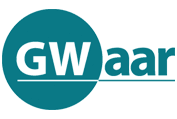 Greater Wisconsin Agency on Aging Resources, Inc.gwaar.org/nutrition-education-and-activitieshttps://gwaar.org/Mission Statement: The mission of GWAAR is to deliver innovative support to lead aging agencies as we work together to promote, protect, and enhance the well-being of older people in Wisconsin. Table of ContentsBreakfast	8 Blueberry and Spinach Smoothie	9Spinach Smoothie	10Strawberry Banana Smoothie	11Green Breakfast Smoothie	12Simple Green Smoothie	13Gut Health Smoothie	14Blueberry Hill Smoothie	15Green Chia Smoothie or Pudding	16Pineapple-Kale Smoothie	17Fiber Starter Breakfast Bowl	18Avocado Toast	19Eggs, Kale & Sweet Potato Grits	21Savory Bread Pudding with Kale and Butternut Squash	23Quick Crustless Quiche	25Roasted Squash Breakfast	2710 Minute Oatmeal Blueberry Pancakes	29Peanut Butter Pancakes	31Lunch	33   Baked Meatballs	34Avocado & White Bean Sandwich	 36Citrus Rice Pilaf	38Black Bean and Rice	40Dill-licious Chickpea Salad	 42Beet Detox Salad	43Herbed Quinoa	45Quinoa with Root Vegetables	47Loaded Lunchtime Oatmeal	49Three Pepper Oat Pilaf	50Papaya Black Beans and Rice	51Simple Tomato Basil Soup	54Gazpacho	55Split Pea Soup	57Butternut Squash Soup	58Potato, Black Bean & Kale Skillet	 60Garden Pasta Salad	62	Avocado and Shrimp Salad	 64Spring Lettuce with Avocado Dressing and Pistachios	66Easy MIND Healthy Salad	68Yogurt Dill Chicken Salad	69Mayo-free Avocado Tuna Salad	70Garden Fresh Sandwich	71Peanut, Peach, and Pineapple Wrap	72“Hobo” Wrap	74Black Bean Quesadillas	76Dinner	78Stuffed Peppers	79Cranberry Orange Chicken	81Stuffed Chicken Breast	83Breaded Chicken Breast	85Meatloaf	87Anti-Inflammatory Broccoli, Ginger, Leek & Turmeric Soup	89Walnut Crusted Salmon Fillets	91Salmon Baked in Foil	93Spinach Baked Salmon	95Asian Pan Seared Salmon Salad for One	97Yes-You Can Black Bean Chili	99Red Bean Veggie Soup	101Snacks	102Zucchini Pesto	103Homemade Granola	105Dessert	106Applesauce Oatmeal Muffins	108Sweet Potato Apple Cinnamon Muffins	110Berry Frozen Yogurt	113Greek Yogurt or Ice Cream with Chia Seeds	115Olive Oil Zucchini Bread	116Summer Squash Bread	118Greek Yogurt Zucchini Bread	120No-Bake Chocolate Cherry Oat Bars	122Gluten-Free Hazelnut Brownies	124Brownies with Dried Plums	126Gluten-Free Black Bean-Zucchini Brownies	128Gluten-Free White Chocolate Chip Peppermint Cookies	130Molasses Cookies	132Pumpkin Chocolate Chip Muffins	134Bean Red Velvet Cupcakes	136Raisin Pie	138Raw Wild Blueberry Pie	140Sides	142Baked Sweet Potato Wedges	143Spicy Roasted Broccoli	144Healthy Cauliflower Rice	146Green Bean Casserole	148Summer Fruit Salad	150Broccoli Apple Salad	152Green Apple Salad	154Anti-Inflammation	156Easy Caprese Salad	157Blueberry, Almond and Greens, Anti-Inflammatory Side Salad	158Cinnamon Toast Pumpkin Seeds	160Trail Mix	161Cinnamon Cashew Butter	163Honey-Roasted Cinnamon Chickpeas	164High Fiber Bean Dip	165Lime Cabbage Slaw	168Simple Chia Pudding	170Green Chia Smoothie or Pudding	172Beet and Pear Puree	174Dressing	176Greek Dressing	177Vinaigrette Salad Dressing	179Greek Dressing	181Creamy Herb Yogurt Dressing	183Breakfast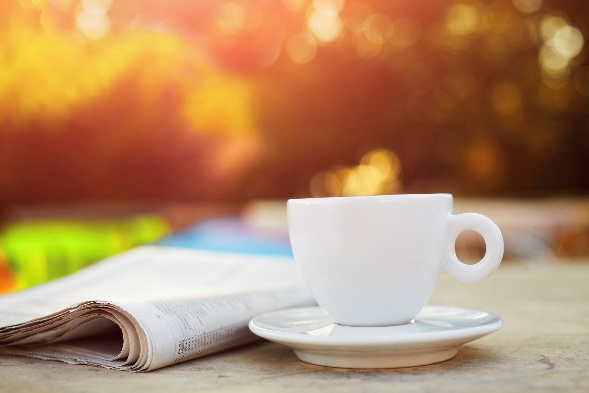  Blueberry and Spinach Smoothie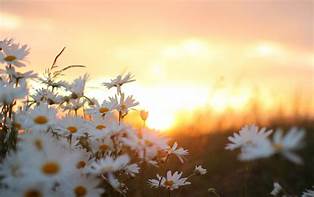 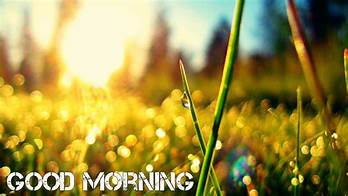 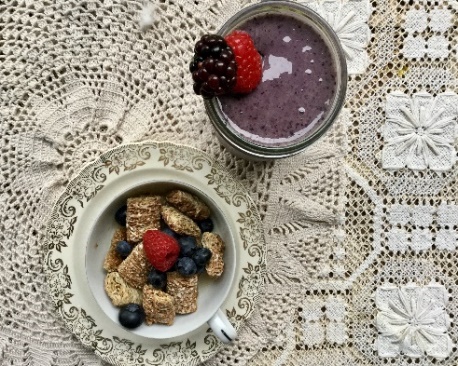 Photo by Lindsay VanKampen Ingredients: 1 c blueberries (fresh or frozen)1 whole overripe banana (fresh or frozen)1 c fresh spinach  c skim milk c plain Greek yogurt1-2 tbsp honey or maple syrup1 tbsp ground flax seedDirections:1. Place all ingredients in a blender, puree until smooth.2. Top with strawberries, coconut shreds, granola, or any other of your favorite toppings!                  Source: http://www.createkidsclub.com/superfood-smoothie/Spinach Smoothie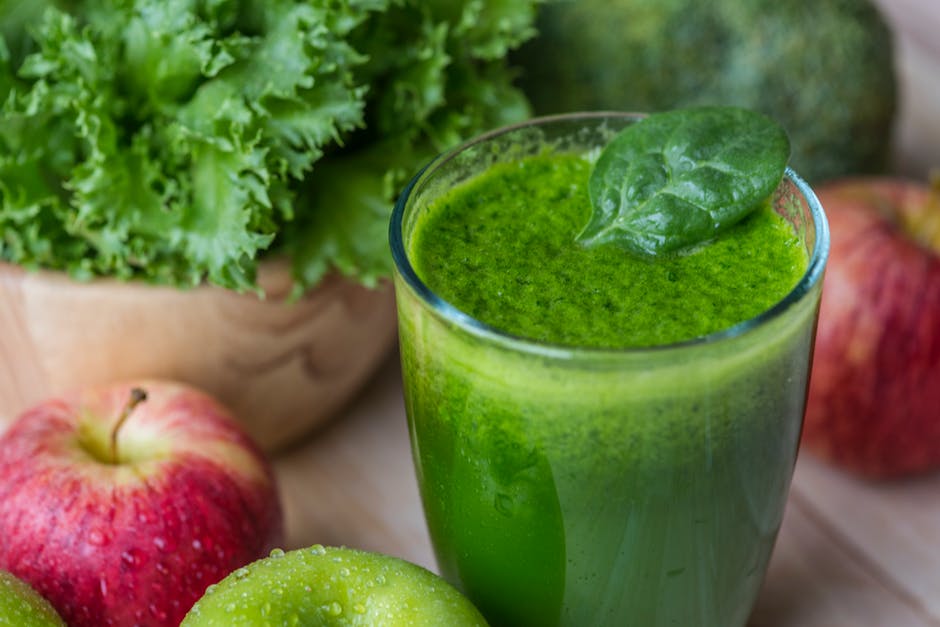 Photo courtesy rawpixel.com Ingredients: ½ frozen banana 1 c fresh spinach1 tbsp peanut butter½ c 1% milk¼ c vanilla Greek yogurtDirections:1. Combine all ingredients into blender and mix until smoothSource: https://damndelicious.net/2013/08/16/green-smoothie-with-peanut-butter-and-banana/Strawberry Banana Smoothie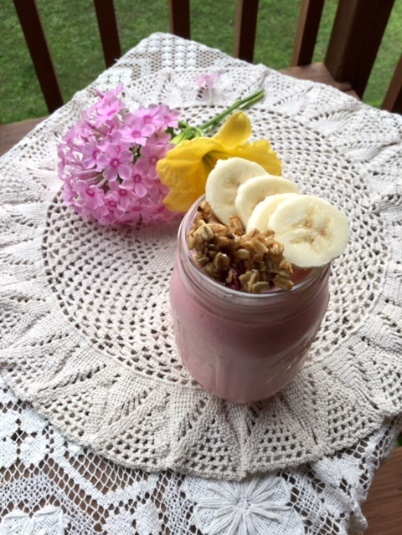 Photo by Lindsay VanKampenIngredients: 2 c frozen strawberries1 frozen banana1 tbsp honey2 c milk½ c plain Greek yogurtGranola (optional) Chia Seed (optional)Directions:1. Blend strawberries, banana, milk, and yogurt together2. Mix in chia seeds (optional)3. Top with granola or other fruit (optional)Source: http://www.thedomesticgeekblog.com/strawberry-banana-smoothies/Green Breakfast SmoothieIngredients: ½ c milk of your choice c Greek yogurt1 cup green vegetables (spinach, kale, etc.)1 medium banana½ c fresh or frozen fruit chunks1 tbsp chia seeds (optional)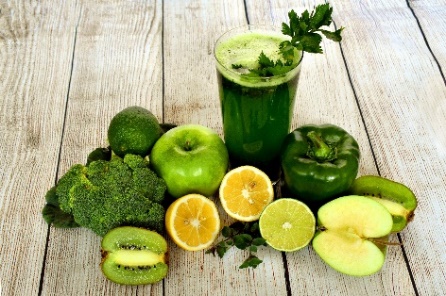  Photo courtesy pixabay.com Directions:1. Blend the milk and yogurt, then add the other ingredients2. Garnish with a slice of fresh fruit or sprinkle with cinnamon, herb, or spice of your choiceNote: the chia seeds boost the fiber, protein, and omega-3 healthy fat contentSource: http://www.eatingwell.com/Simple Green Smoothie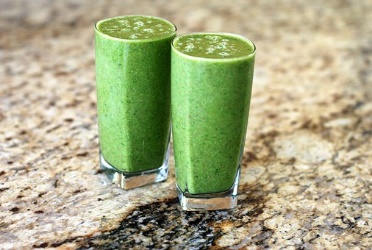 Photo courtesy pixabay.com Ingredients: 1 c kale or spinach1 banana frozen1 c low-fat milk or your choice1 c plain yogurt1 apple (cored and sliced)1 c frozen fruit1 tbsp flaxseed (optional)1 tbsp chia seeds (optional)Directions:1. In your blender, blend the kale or spinach with milk 2. Add remaining ingredients and blend3. If you are making this for one, save the leftover smoothie for the next daySource: https://www.usda.gov/media/blog/2015/02/23/whats-cooking-usda-mixing-bowl-collection-recipes-schools-and-child-careGut Health Smoothie Serves 1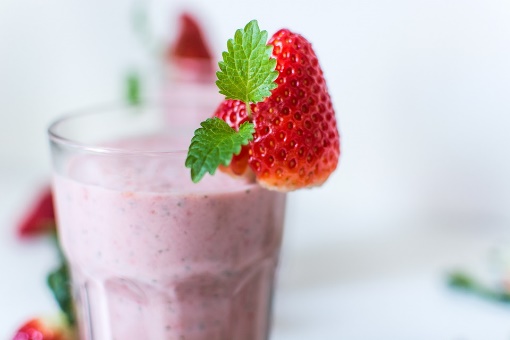 Photo courtesy pixabay.com Ingredients: 1 cup milk of choice1 ¼ tsp ground ginger½ c frozen berries1 frozen banana¼ avocado½ tsp turmericDirections:1. Combine ginger, frozen banana, and berries in a blender 2. Add avocado, milk, and turmeric to the blender3. Blend until smoothBlueberry Hill SmoothieIngredients: 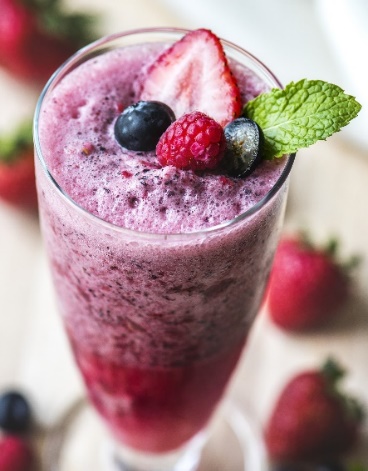 1 ½ c apple juice. (Substitute could be white grape juice or milk)½ medium banana1 ½ c frozen blueberries¾ c vanilla Greek yogurtFresh berries and mint sprigs for garnish (optional)Directions:1. Place the apple juice, banana, blueberries, and Greek yogurt in a blender2. Blend until completely smooth3. Pour into glasses and serve topped with blueberries and mint if desired 4. Put on your Fats Domino record and imagine you are back at the malt shopGreen Chia Smoothie or Pudding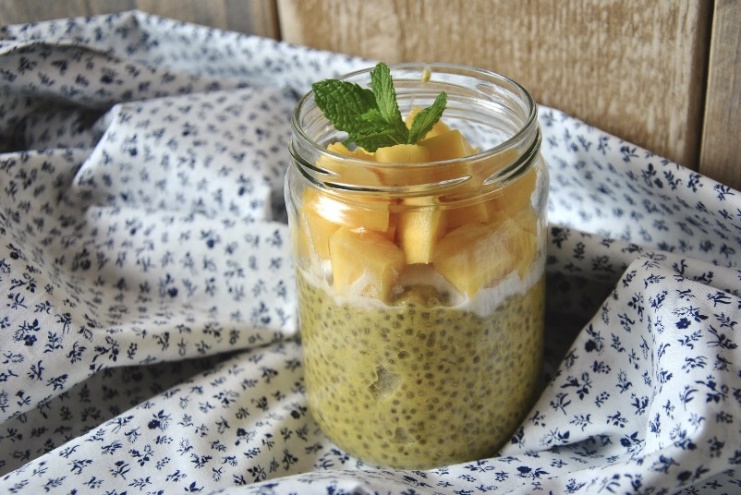 Ingredients: 2 c fresh spinach1 ½ c water (for a smoothie) or 1 c water (for pudding)2 tbsp chia seedsFruit of your choice (optional)Directions:1. Blend spinach, water, and chia seeds2. Add fruit of your choice, such as a peeled orange, favorite berries, or bananas3. Refrigerate for at least 30 minutes 4. Top with additional fruit for your preferenceSource: https://www.nutritionix.com Pineapple-Kale Smoothie 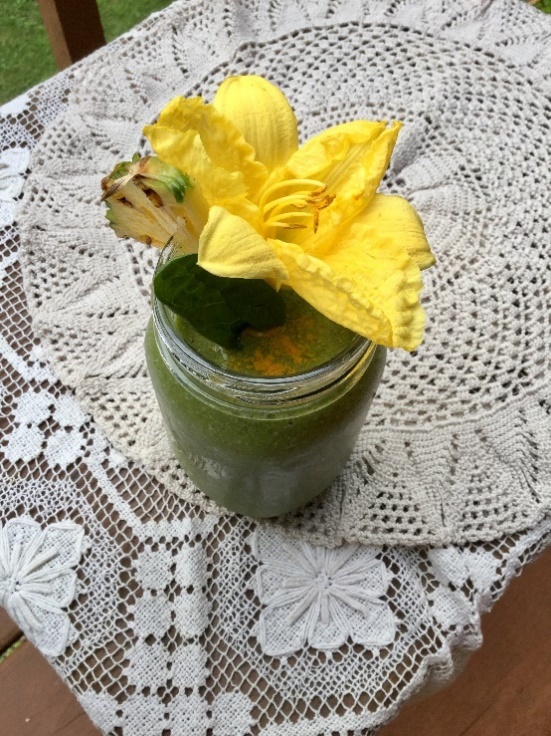 Ingredients: 1 c brewed and cooled green tea2 c spinach or kale (fresh)1 c frozen or canned pineapple chunks (drained)½ medium banana2 tsp honey½ tsp fresh ground ginger¼ tsp ground turmeric2 mint leaves (for garnish)2 tbsp chia seedsIce cubes (for thicker consistency)Directions:1. Combine all ingredients, except chia seeds (this is so they don’t stick to the blades/sides of the container) and blend in a blender2. If you like your smoothie thicker, add ice cubes and blend until desired consistency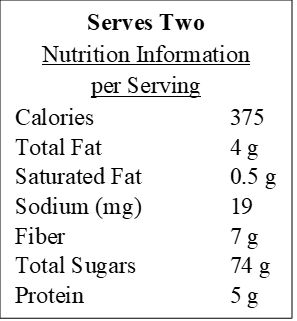 3. Add chia seeds and give a quick stirFiber Starter Breakfast Bowl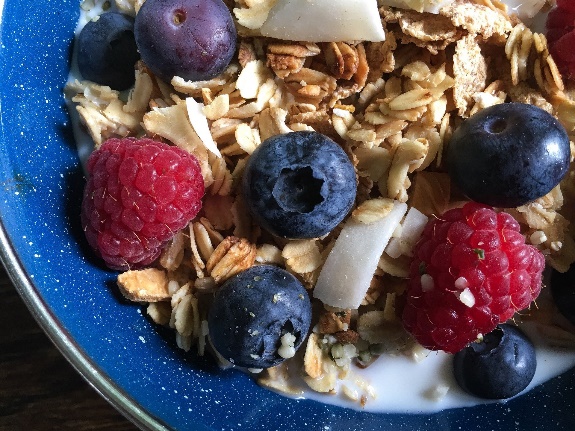 Ingredients: ½ c berries or chopped apple2 tbsp hemp seeds2 tbsp chia seeds2 tbsp sunflower seeds2 c almond milk or any milk of your choiceDirections:1. Combine all ingredients into a bowl2. Let sit for two to three minutes for the seeds to absorb the milkSource: https://yurielkaim.com/healthy-breakfast-bowl/ Avocado Toast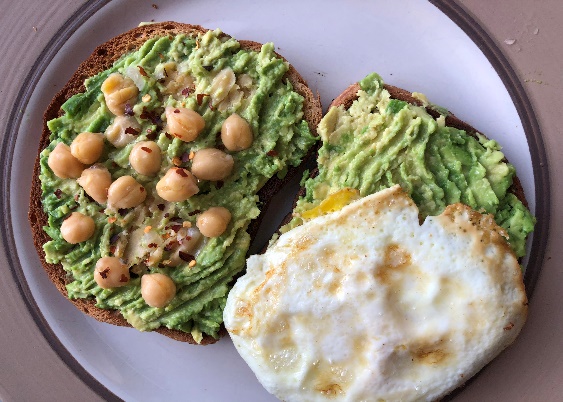 Photo by Ellie MagnusonIngredients: ½ medium avocado 1 c rinsed and drained garbanzo beans (a great way to boost your protein intake)½ tsp garlic powder ¼ tsp crushed red pepper (optional)Directions:1. In a bowl, mash the avocado and beans together and add the seasonings to taste2. Serve on whole-wheat toast or make it a finger food by serving on chopped up pita bread to present at a party3. Top with scrambled eggs and garnish with veggies if you like Want a spicier option? Add chili powder, fresh cilantro, and a splash of hot sauce.Want more Heart-Healthy Avocado Recipes? Source: www.LoveOneToday.com/HeartHealth    Eggs, Kale & Sweet Potato Grits(Serves 2)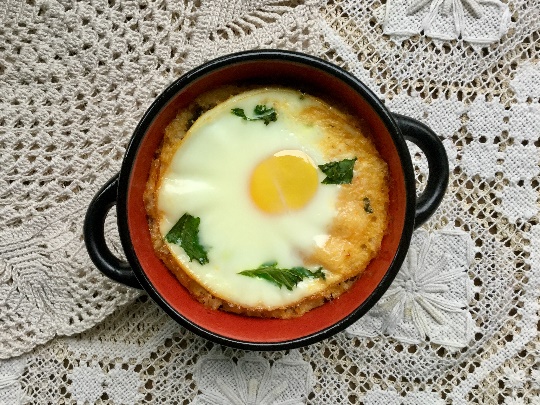 Photo by Lindsay VanKampenIngredients: 1 large, sweet potato (½ to ¼ cooked & mashed)2 c fresh kale (chopped)1 tsp vegetable oil (divided into two)1 ½ c water1 c milk¾ c grits (quick-cooking) c shredded cheddar cheese ¼ tsp salt (optional)4 eggsDirections:1. Preheat oven to 350˚F2. Coat 4 soufflé dishes or a small casserole dish with vegetable oil3. Make 3-4 slits in the sweet potato; cook in microwave until soft (~5-8 minutes)4. Let sweet potato cool, they peel cut, and purée in a food processor (if you don’t have a food processor, just mash them in a large bowl)5. Heat remaining vegetable oil in a saucepan, sauté kale just until wilted (5 minutes)6. In a medium saucepan, boil water and milk, add grits and the sweet potato; cook until grits are soft 7. Divide grits mixture evenly in soufflé dishes (or casserole dish)8. Make depressions with a large spoon and crack the egg in the depression9. Bake the eggs uncovered for 30 minutes and wait 10 minutes to coolSource:http://whatscooking.fnsusda.gov/recipes/myplate-cnpp/eggs-over-kale-and-sweet-potato-gritsSavory Bread Pudding with Kale and Butternut Squash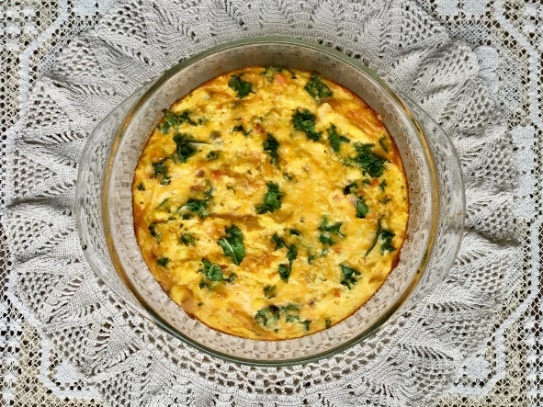 Photo courtesy of Lindsay VanKampenIngredients: 2 large eggs½ onion1 c low-fat milk¼ c shredded low-sodium mozzarella or cheddar cheese2 c bread (stale or dried)1 ½ c chopped fresh kale1 c frozen or fresh butternut squash½ tsp vegetable oil¼ tsp salt (optional) *omit if on a strict low sodium diet*Note: If you don’t have stale bread, put fresh bread in a preheated oven at 250 ˚F and bake until dried (15 minutes).Directions: 1. Preheat the oven to 375 ˚F. Lightly grate a 2-quart baking dish2. Put a skillet over medium heat and add oil. Add the onion and cook until tender (10 minutes)3. While the onion is cooking, put eggs and milk in a large bowl and mix until combined4. Add the cheese, bread, kale, squash, and salt and mix well. Let the mixture stand at least 15 minutes until the bread absorbs most of the milk5. When the onion has finished cooking, add it to the bread mixture and mix well6. Pour the mixture into the prepared pan and transfer to the oven7. Bake uncovered for 30 minutes until lightly browned and set. Let stand 15 minutes before serving*is 360 mg of sodium if salt is omitted*Quick Crustless Quiche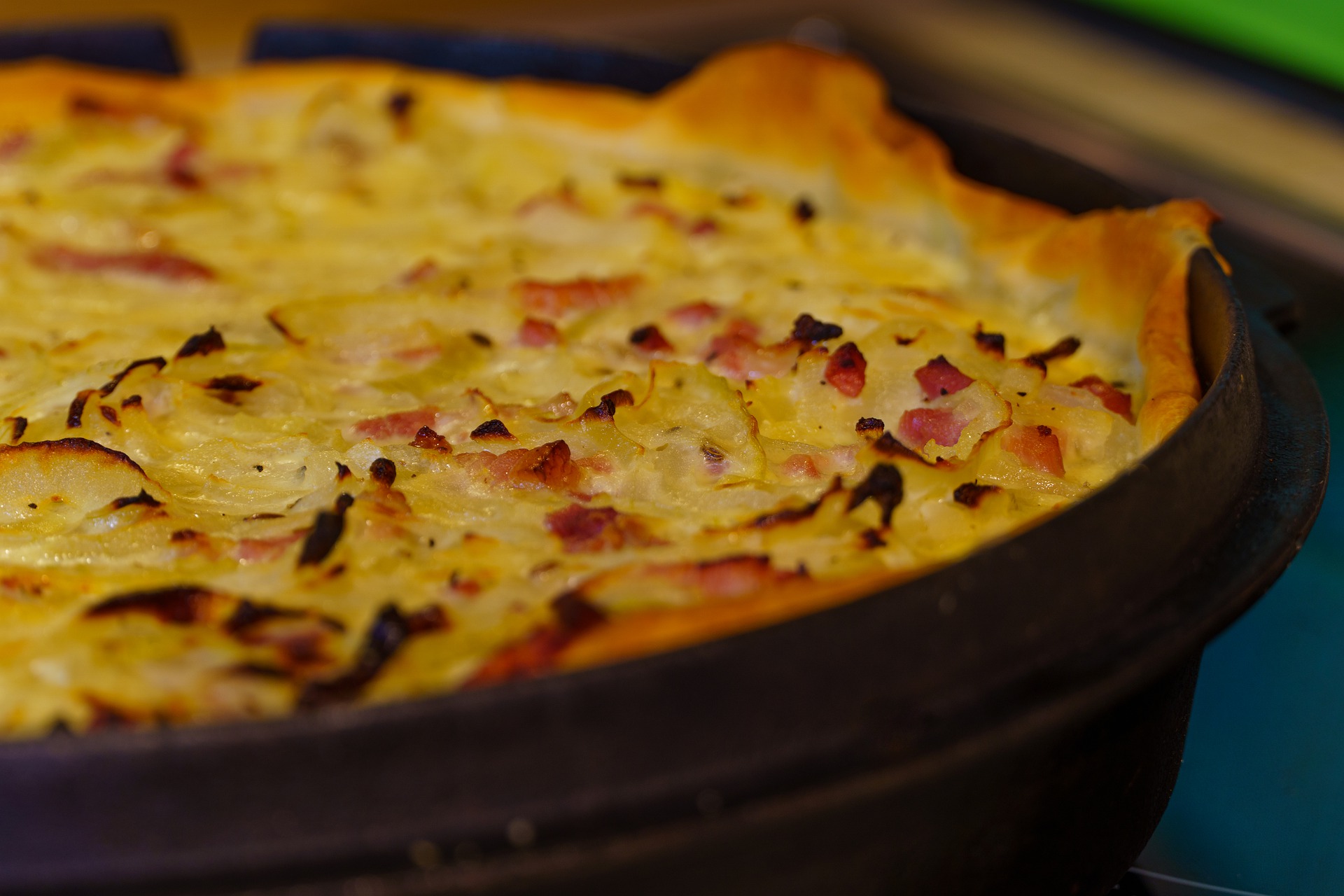 Photo courtesy of Pixabay.comServes 2Ingredients:1 package of frozen spinach or 2-3 c fresh½ onion½ green pepper6 eggs1 ½ c chicken broth¼ c cheddar cheese1 tsp black pepper 1 tsp herbs of your choice ~parsley Directions:Cook spinach, onion, and green pepper or any other choice of vegetables in a 9 in cast iron skilletIn a bowl, whisk together the eggs and add enough broth to thin out the eggs to a pourable, smooth consistencyPour into the cast iron skillet with the cooked vegetables and add in the cheese, stir to combineCook at 400℉ for 15 minutes or until the internal temperature reaches 165℉Refrigerate or freeze leftoversVariation: Add meat or tofu if you would like, applewood smoked bacon or sausage is delicious but raises the sodium. Roasted Squash Breakfast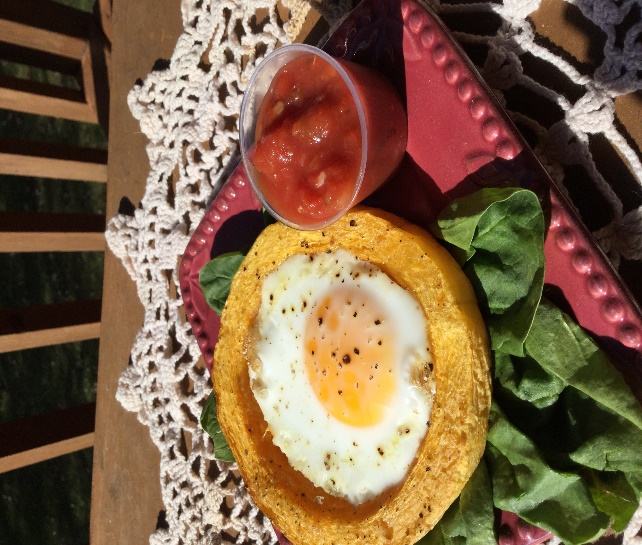 Photo courtesy of Pam VanKampenIngredients: 1 ½ c butternut squash cut down the side of the squash in  in slices 2 tbsp extra-virgin olive oil¼ tsp freshly ground black pepper½ tsp saltEggs (1 for each circle squash)Shredded cheese (optional)Salsa or sriracha sauce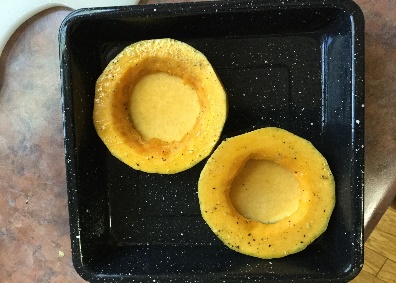 Directions: 1. Preheat oven to 425 ˚F2. Place olive oil on a plate and coat the squash on both sides and season with black pepper and salt on all sides3. Bake for 15 to 20 minutes. Remove the pan and allow to cool for 1 to 2 minutes4. In the same pan, crack an egg into each of the hollow squash centers5. Put back into the oven 425 ˚F and bake for another 15 minutes6. Remove and top with cheese and bake until melted7. Serve hot with salsa or sriracha sauce on a spinach bed, toast, or a plate10 Minute Oatmeal Blueberry Pancakes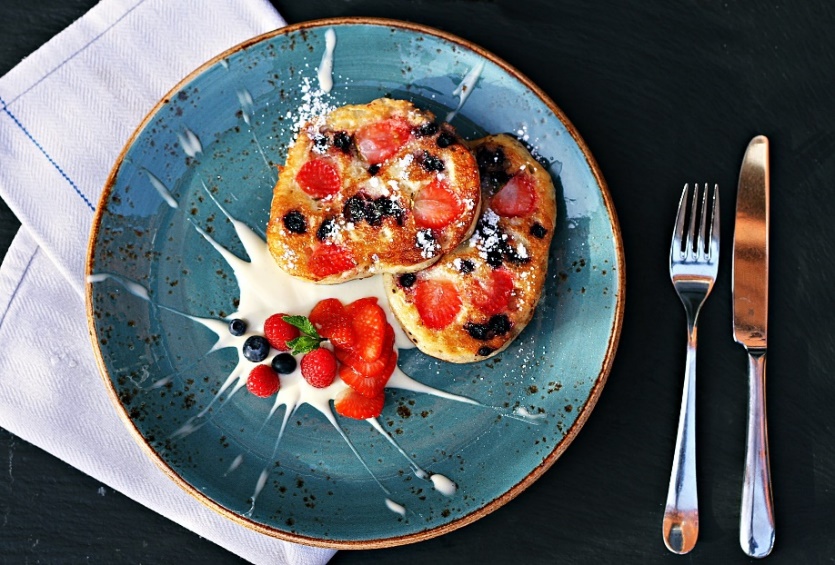 Photo courtesy pixabay.comIngredients: ½ c rolled oats½ tsp baking powder1 c of any Greek yogurt½ ripe banana, mashed 1 egg½ tsp vanilla Dash of cinnamon Additional Fruit of your choice (optional)Directions:In a medium bowl, mix all ingredients except the optional fruitPrepare your skillet with non-stick spray or a little oil and heat over medium heatPour the batter onto the skillet and add fruit into the pancake if desiredFlip when bubbles appear, and the edges look crispyEnjoy with additional fruit on topPeanut Butter Pancakes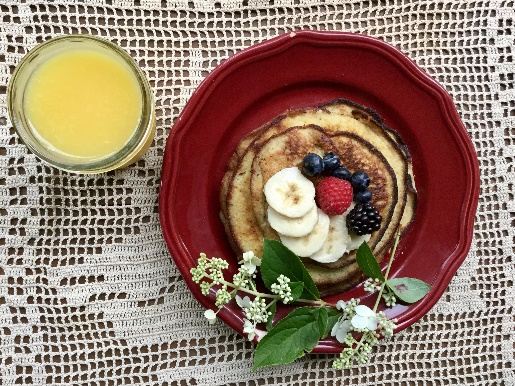 Photo courtesy from Lindsay VanKampenIngredients:1 medium banana2 eggs, large¼ tsp vanilla ½ tsp cinnamon2 tbsp flour of your choice (I recommend oat flour)Directions:Spray pan with nonstick cooking spray and turn on to low/medium heatSmash banana until smooth then add 2 eggs and the vanillaAfter those are mixed, add the flour and combine the cinnamon until the batter is smoothAdd 2 tbsp of batter onto the heated pan and flip when the pancakes start to bubble on the one sideCook a short time on the other side until golden brown Lunch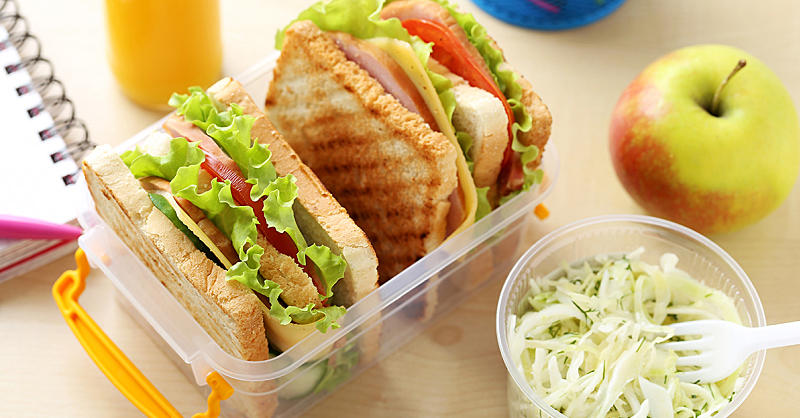 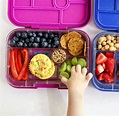 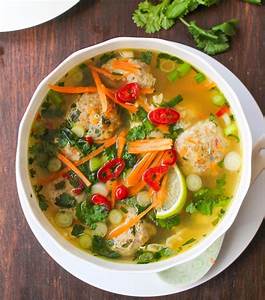    Baked Meatballs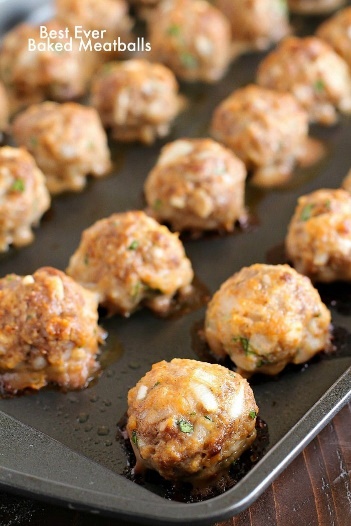 Photo courtesy pixabay.com Ingredients:1 lb. lean ground beef½ c onion, finely chopped½ c breadcrumbs1 clove garlic, minced1 egg, beaten3 tbsp ketchup1 tbsp Worcestershire1 tsp salt (optional)1 tsp pepper ½ tbsp dried parsleyDirections:Preheat the oven to 450℉ and spray a large sheet with cooking sprayMix the onion, breadcrumbs, garlic, egg, ketchup, Worcestershire, pepper, salt, and parsley in a large mixing bowlAdd in ground beef and mix gently until combined. Form into 1-inch balls and then place them on the sprayed sheetBake in the oven for 15-20 min until the meatballs are brown and cooked throughEnjoy with a salad, mix it in with spaghetti, or even on a sandwichVariations: Add shredded carrots, diced green pepper, shredded cheese, etc. Get creative and remember to pack in the flavor and nutrients with these add-ins.Avocado & White Bean Sandwich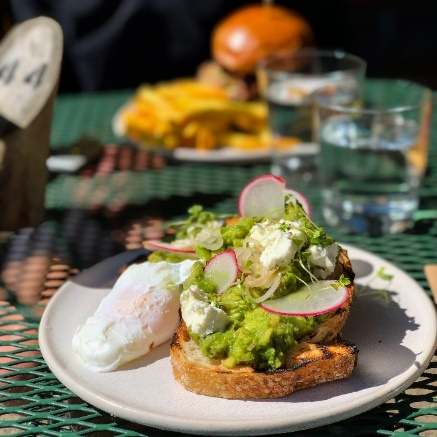 Photo courtesy of Pixabay.comIngredients:1 ripe avocado 8 oz white beans (recommend cannellini beans) rinsed and drained1 tbsp lemon juice½ tbsp extra virgin olive oil½ garlic clove, minced tsp thyme tsp ground pepper4 slices of whole wheat bread, toasted½ c chopped jarred roasted red peppers, rinsed (optional)4 thin slices of sharp cheddar cheese (optional)2 c lettuce or greens of your choiceDirections:In a medium bowl, mash avocados, beans, lemon juice, oil, garlic, thyme, and pepper until mixed Place cheese on the bread then the peppers, ½ c avocado mix, and lettuce on the very top of the sandwichCitrus Rice Pilaf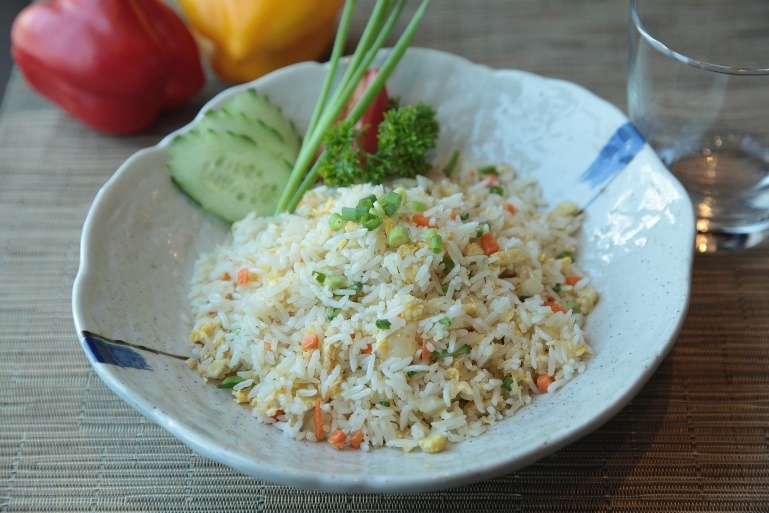 Ingredients: 1 Package (6 oz) rice pilaf mix1 tbsp vegetable oil½ c orange juice1 c halved pitted dried plums½ c sliced green onions½ c sliced radishes or other vegetables1 tbsp vinegar of your choice½ -1 tsp finely grated orange peelDash hot pepper sauce (optional) Orange slices (optional)Lettuce (if serving cold as a salad)Directions:Prepare rice mix according to package directions, substituting 1 tbsp vegetable oil for the butter and ½ c orange juice for ½ c of the waterRemove from heat when completedStir in dried plums and cool to room temperatureMix in remaining ingredients except for lettuce You can serve this hot as a side dish or let it cool and serve over lettuce as a salad with a light citrus dressingGarnish with orange, lemon, or lime slices if you wish!Source: https://www.californiadriedplums.org/recipes/citrus-rice-pilaf-salad Black Bean and Rice 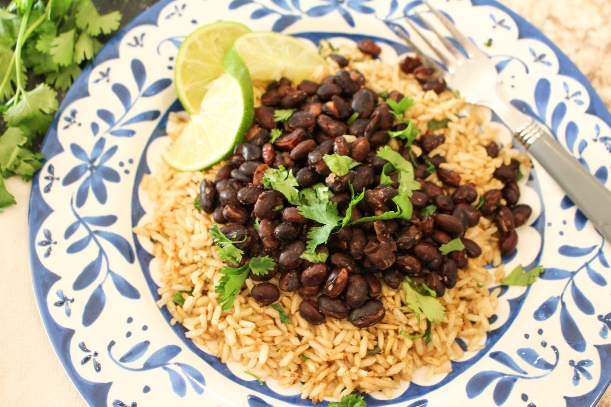 Photo by Rachel Robinson Ingredients: ½ c brown rice½ c water1 can no-salt black beans (~12 oz)1 tsp cumin1 fresh lime or lime juice to taste2 tsp cilantro (optional)Directions:Add the dry rice to a medium-sized pot. Add the water to the pot of rice and bring to a boilReduce the heat to low and allow it to simmer until the water is absorbed and the rice is soft and remove the rice from heatDrain and rinse the canned black beans Cook the beans in a small pot for 5-10 minutes on medium heatAdd the cumin to the rice and stirServe the black beans over the rice and squeeze the lime juice over the meal with the cilantro to top it offRice and beans build and maintain strong bones! This recipe is accommodating to those who have osteoporosis or who are at risk. Truly you are going to benefit from the protein and fiber provided from the rice and beans. (Serves 2)Dill-licious Chickpea Salad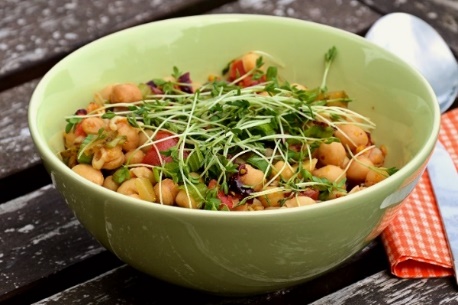 Photo courtesy of Pixabay.comIngredients: Can of chickpeas, rinsed (~15 oz)Add chopped dill pickles or dill relish1 tbsp mayo1 tbsp finely chopped red onion1 tsp mustard¼ tsp turmeric2 tsp of dried or fresh dillDirections:Mash the chickpeasCombine all the ingredients and mixVariations: Wraps or sandwiches or even using as a dipSource: Jayme Bisbano, RD, LDBeet Detox Salad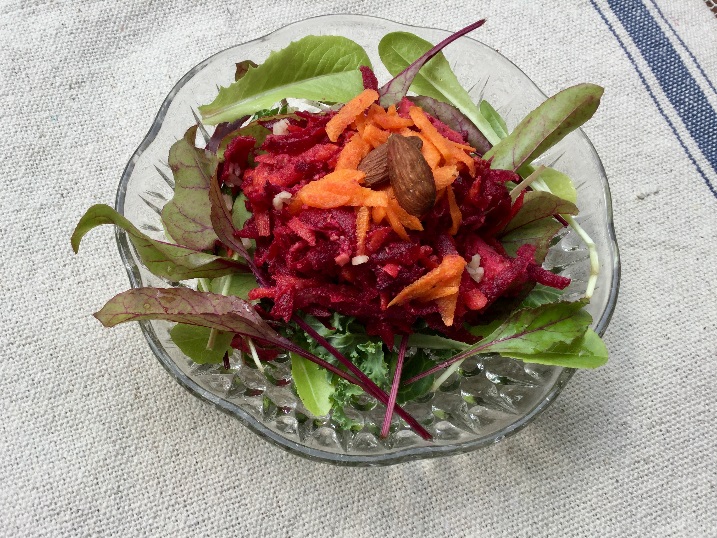 Photo by Lindsay VanKampenIngredients:1 large beet, coarsely grated1 large carrot, coarsely grated1 large apple diced2 tbsp flax seeds2 tbsp almonds, chopped2 tbsp fresh lemon juice4 c mixed greens2 garlic cloves, minced (optional)¼ tsp sea salt (optional)Directions:Toss all ingredients, except for the mixed greens, together in a large bowlMix in remaining ingredients and mix this together up to 2 days in advanceGarnish with apples or almonds when serving!Source: http://www.prevention.com/food/healthy-recipes/meals-that-soothe-inflammation/slide/4Herbed Quinoa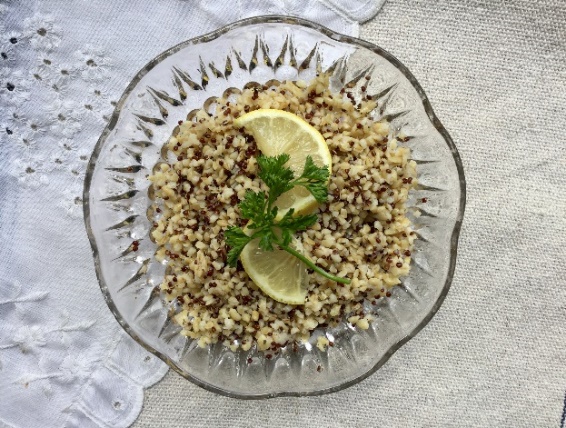 Photo by Lindsay VanKampenIngredients:Quinoa:2 ¾ c low-sodium chicken or veggie stock½ c fresh lemon juice1 ½ c quinoa (dry)Dressing:½ c extra-virgin olive oil¼ c fresh lemon juice¾ c chopped fresh basil leaves¼ c chopped fresh parsley leaves1 tbsp chopped fresh thyme leaves2 tbsp lemon zestKosher salt and freshly ground black pepper to taste*1 cup of cooked quinoa has 5.2 g of fiberDirections:Add the stock, lemon juice, and quinoa to a medium-sized saucepanBring to a boilReduce heat to a simmer and cover the pan  Cook for about 12 to 15 minutes until the liquid is absorbedBegin the dressing while the quinoa simmersMix olive oil, lemon juice, basil, parsley, thyme, and lemon zest together and add salt and pepper to tastePour the dressing over the quinoa and toss the ingredientsCan be served hot or chilledSource: http://www.foodnetwork.com/recipes/giada-de-laurentiis/herbed-quinoa-recipe-2012212Quinoa with Root Vegetables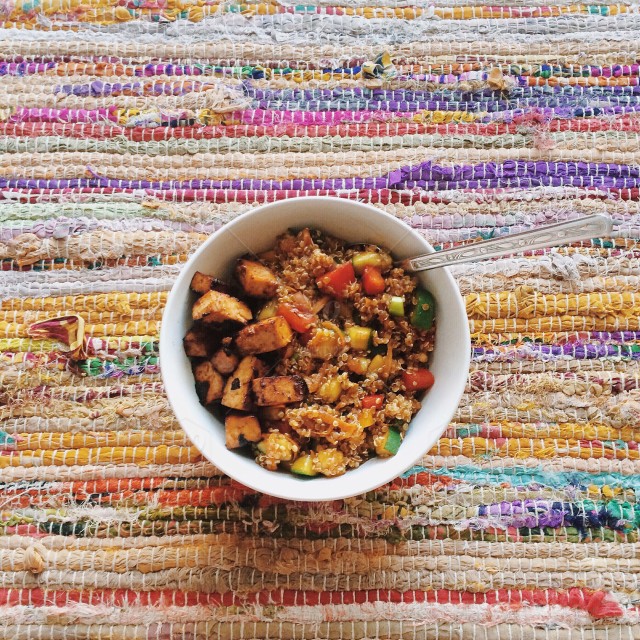 Photo courtesy of Pixabay.comIngredients:1 c carrot, chopped2 c butternut squash, ½ inch cubes1 c red onion, large dice1 c yellow squash2 tbsp dried thyme1 tbsp oil 1 tbsp coriander and orange zest½ c currantsc vegetable broth1 c quinoa 1 ½ c waterc flat-leaf parsleyDirections: Combine the first 8 ingredients in a large bowl and stir vegetables until they are well coatedPlace broth in a large casserole bowl, the spread veggies along the bottomMeanwhile, bring water, quinoa to a boil in a medium saucepan and simmer for about 25 minutesFluff quinoa with a fork and place in a large bowlWhen veggies are done, add to the bowl and stir in with quinoaSeason more if needed and toss in parsleyLoaded Lunchtime Oatmeal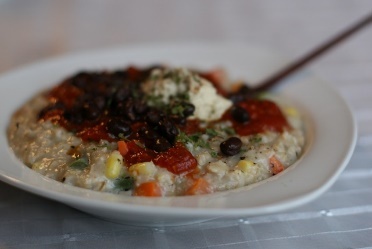 Photo courtesy of Angela LiddonIngredients:½ c Old Fashioned Oats ®1 ¾ c water½ c frozen veggiesDash of fresh ground black pepperPinch of sea salt¼ tsp freshly minced garlicToppings: (As desired per your preferences)Some options are black beans, ½ tsp. parsley flakes, sundried tomato, herb seasoning, spaghetti sauce, and hummusDirections:Put oats and water into a pot on medium heat, stirring frequently for 5 minutes Add frozen veggies, black pepper, sea salt, and garlic to the potCook 7-8 minutes on low-medium heat, constantly stirringPut into a bowl and add toppings before serving Source: http://ohsheglows.com/2009/12/10/loaded-lunchtime-oatmeal/Three Pepper Oat Pilaf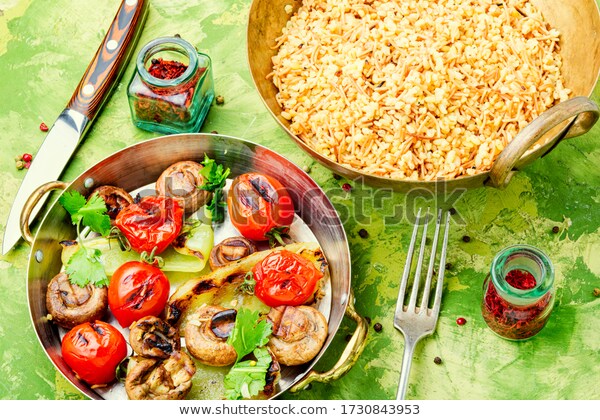 Photo courtesy of Pixabay.comIngredients:½ c red bell pepper½ c yellow bell pepper½ c mushrooms½ c green onions (this could be less based on preference)2 garlic cloves, minced1 ¾ c Old Fashioned Oats ®, uncooked¾ c chicken broth½ tsp salt1 tsp olive oil2 egg whites or 1 egg lightly beaten2 tsp dried basil½ tsp black pepperDirections:In a 10-inch nonstick skillet cook the peppers, mushrooms, green onions, and garlic in the oil over medium heatIn a large bowl mix oats and eggs until oats are evenly coated then add to skillet and stir occasionally for 5-6 minutesAdd broth, basil, salt, and pepperContinue cooking until the liquid is absorbedServe immediatelyPapaya Black Beans and Rice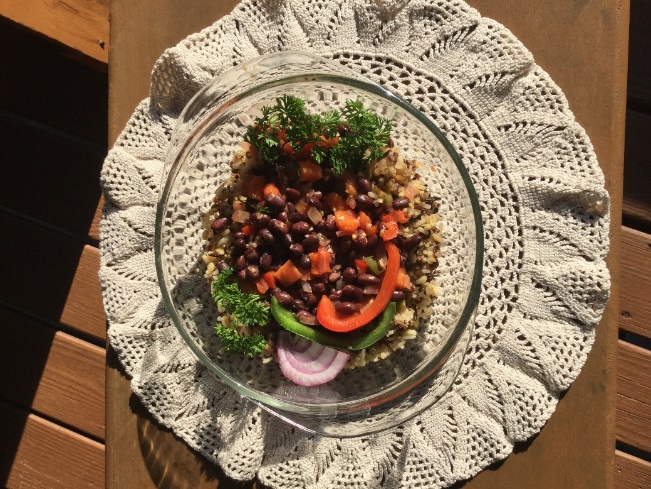 Photo by Pam VanKampenIngredients:1 tsp olive oil½ c chopped red onion¼ c fresh orange juice c fresh lemon juice1 tbsp fresh chopped cilantro (optional)¼ tsp cayenne or black pepper½ c finely chopped red bell pepper½ c finely chopped green bell pepper1 medium papaya, peeled, seeded, and diced or ½ c frozen1 garlic clove1 15-oz can black beans, rinsed & drained3 c cooked brown riceDirections:Heat oil in a large skillet over medium heatAdd all ingredients to skillet except beans and riceCook for 5 minutes, stirring occasionally until bell peppers are crisp-tenderStir in beansCook about 5 minutes or until heated throughServe over riceSource: pbhfoundation.org Simple Tomato Basil Soup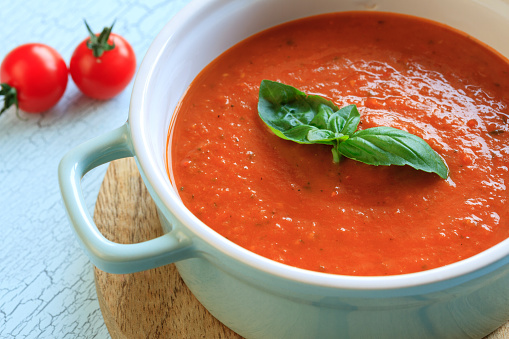 Photo courtesy of Pixabay.comIngredients:2 cans condensed tomato soup3 medium tomatoes2 garlic cloves6 fresh basil leaves3 c milk of your choiceParmesan cheese (optional)Note: Reduce the sodium with low sodium soupDirections:Combine tomatoes, garlic, and fresh basil in a food processor until desired consistencyIn a large pot, combine tomato soup and milkAdd the mixture from the food processor and heat on medium-low stirring Gazpacho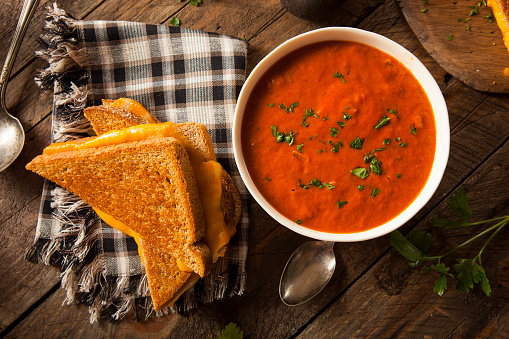 Photo courtesy Pixabay.comIngredients:8 large tomatoes, peeled1 large cucumber, peeled, seeded, and finely diced1 large green bell pepper, finely chopped1 medium-sized red onion, minced3 tbsp red wine vinegar1 tbsp olive oil3 tbsp lemon juice2 ½ tbsp chopped fresh parsley or 2 tsp dried basilSalt and pepper to tasteHot pepper sauce to tasteDirections:Core the tomatoes and gently squeeze out the seedsCoarsely chop half in a food processorCombine the puree and chopped tomatoes in a large mixing bowl Add the remaining ingredientsNormally is served cold, but serve hot if desiredGarnish with croutons or even fresh herbsSplit Pea Soup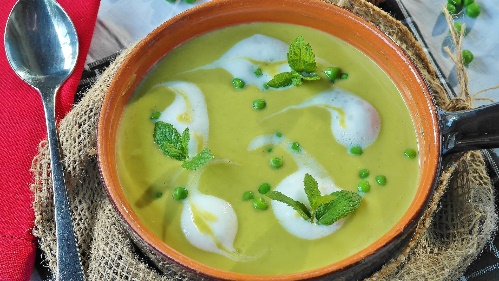 Ingredients:2 c dried split green peas½ tsp celery seed1 tbsp dried chopped onions1 tbsp dried minced garlic1 bay leaf 1 chicken bouillon cubeDirections: Layer all ingredients in a mason jar and seal to storeWhen ready to prepare, place all ingredients into four cups of water in a saucepanBring to a boil over high heat and reduce to low afterSimmer the peas until tender ~30 minutesRemove and discard the bay leafThis is a great shelf-stable emergency meal! Butternut Squash Soup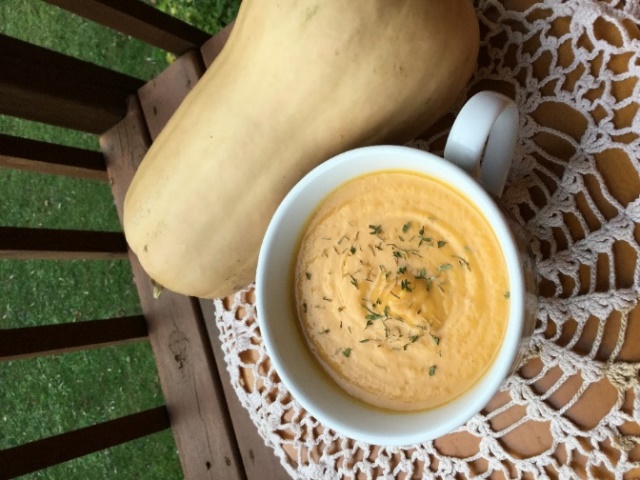 Photo by Pam VanKampenIngredients:1 small butternut squash (cut in half)1 apple, peeled and cut into cubes1 small yellow onion, diced 1 tbsp olive oil¼ tsp salt½ c low-sodium vegetable broth½ c low-fat milkSeasonings of your choiceDirections:Preheat oven to 400FPlace the butternut squash and apple pieces on a baking sheet and roast in the ovenRemove the apple pieces after 20 minutes, or when softWhile the squash continues cooking, sauté diced onions, olive oil, and salt in a pan over medium-low heat. Stir occasionally; cook until onions are soft, about 5 minutes.Remove the squash after it has cooked, 40 minutes in total, or when softCarefully cut the squash in half or quarters; set aside to cool for about 10 minutesAdd cooked onions and vegetable broth to a blender, and puree until smoothScoop out the flesh of the butternut squash and discard the skinAdd cooked squash and apple to blender and pureeSlowly add milk while pureeing until smooth. Serves 4.Potato, Black Bean & Kale Skillet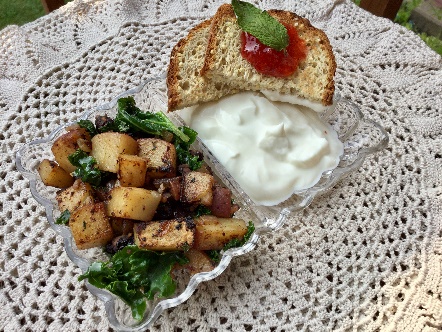 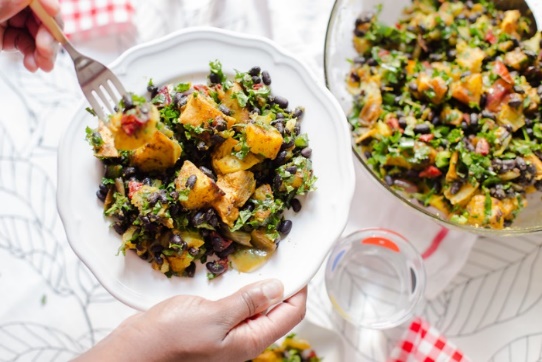 Photo courtesy elsbro.com and Lindsay VanKampenIngredients: 4 red potatoes, diced into ¼” pieces2 ½ c kale, chopped 2 tbsp olive oil1 clove garlic, minced¼ c chopped onion1 tsp chili powder or jerk seasoning c water¼ tsp salt or salt-free seasoning tsp cayenne pepper1 can 15 oz no added salt black beans, drained and rinsed½ c nonfat plain Greek yogurt (optional)Directions:In a skillet over medium heat, add garlic and onions to the oil and cook until the onions start to brownAdd diced potatoes, chili powder, water salt, and pepper to skillet and cover lid and cook 8-10 minutes stirring occasionallyAdd chopped kale and black beans and cook about 3-5 more minutes stirring gentlyServe with Greek yogurt for a creamy biteGarden Pasta Salad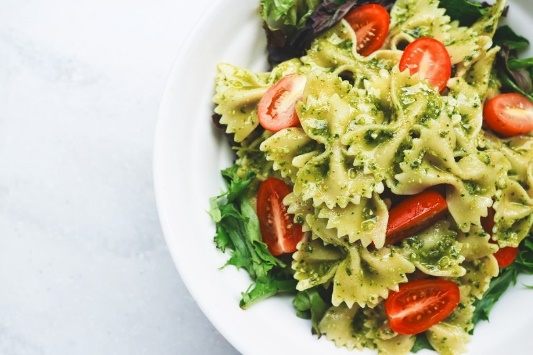 Photo courtesy Pixabay.com-pexelsIngredients:1 box bow tie pasta (15 oz)¾ c red wine vinegar¾ c olive oil1 tsp fresh basil1 c fresh arugula 1 c fresh grape tomatoes1 small red onion1 green pepperDirections:Bring water to a boil and cook pasta according to box directionsChop red onion and green bell pepper, mixing in a large bowl, then sauté with fresh basilAdd fresh grape tomatoes and sliced black olives to the bowl after the onion and green bell pepper have been sautéedOnce pasta is cooked to preference, drain, and add to the bowlLet mixture cool in the fridgeIn a separate bowl, mix vinegar and oil until combinedOnce pasta is cold, pour the dressing mix into the bowl and thoroughly mix until everything is evenly coatedPlace a bed of arugula on a plate and top with the pasta saladGarnish with more fresh basil if desired	Avocado and Shrimp Salad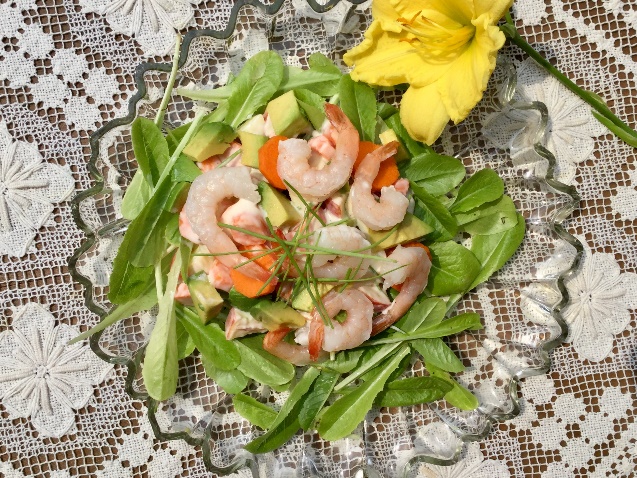 Photo courtesy from Lindsay VanKampenIngredients:2 tbsp plain Greek yogurt2 tsp canola oil3 tsp lime juice¼ tsp ground black pepper 1 small apple, cored and finely diced1 ½ c finely chopped celery¼ c chopped scallions½ c chopped cilantro (optional)1 lb large cooked, peeled, shrimp1 avocado1 c lettuceDirections:Combine the yogurt, oil, lime juice, salt, and pepper in a large bowlCore the apple and finely dice it and finely chop the celery, cilantro, and scallions and add to the bowlCook the shrimp (remove and discard the shrimp tails) and add it to the bowlStir all the ingredients in the bowlDice the avocado and add it to the bowl, stirring gentlyServe and enjoy on a bed of lettuce!Source: https://recipes.heart.org/recipes/2009/avocado-and-shrimp-salad Spring Lettuce with Avocado Dressing and Pistachios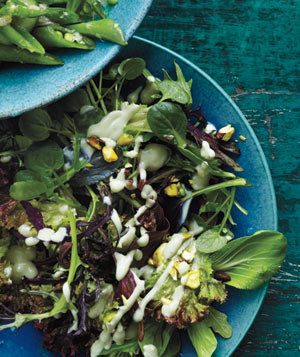 Photo courtesy from Anna WilliamsIngredients:¼ avocado½ c buttermilk2 tsp red wine vinegarPepper to taste6 c mixed spring lettuce (red leaf, watercress, baby bok choy) c shelled, roasted pistachiosDirections:In a food processor, combine avocados, buttermilk, vinegar, and pepper until smoothPrepare the lettuces on a plateDrizzle dressing over lettuce and garnish with pistachiosSource: https://www.realsimple.com/food-recipes/browse-all-recipes/spring-lettuces-avocado-dressing I would recommend making this recipe with your kids! It’s very easy and allows them to be more comfortable in the kitchen.Easy MIND Healthy Salad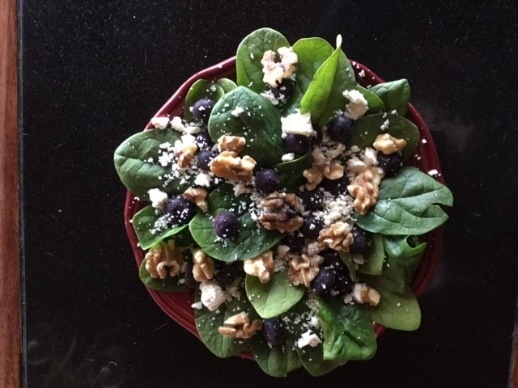 Photo courtesy from Pam VanKampenIngredients:1 c dark leafy greens (baby spinach, baby kale, romaine, green salad mixes) c blueberries, or other berries, fresh 2 tbsp walnuts, or other nuts1 tbsp red wine vinaigrette dressing1 tbsp feta cheese (optional)Directions:Fill a bowl or plate with a big pile of greens. Top with blueberries and walnuts (you can also add tuna, leftover chicken, reduced-fat feta or goat cheese, and other veggies as you like).Drizzle with salad dressing and enjoy!Source: https://www.fivehearthome.com/brain-healthy-salad-recipe/ Yogurt Dill Chicken Salad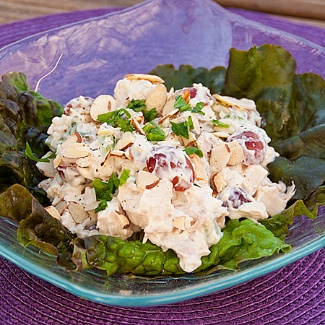 Ingredients:3 c cooked chicken, diced c Greek yogurt (plain or vanilla)¼ c mayonnaise2 large shallots, minced½ c finely chopped fresh dillSalt and pepper to tasteDirections:Whisk together the yogurt and mayonnaise and toss with the chicken.Mix in the shallots and dill. Season with salt and pepper to taste. You can also add grapes, celery, nuts, or seeds to boost the nutrients.Refrigerate for at least an hour to let the flavors combine. The chicken salad will keep up to 3 days in the refrigerator.Serve on a bed of greens or make a sandwich, put in a tomato or avocado. Get creative!Source: https://www.thekitchn.com/recipe-yogurt-and-dill-chicken-salad-lunch-recipes-from-the-kitchn-28363 Mayo-free Avocado Tuna SaladPhoto courtesy from Pixabay.com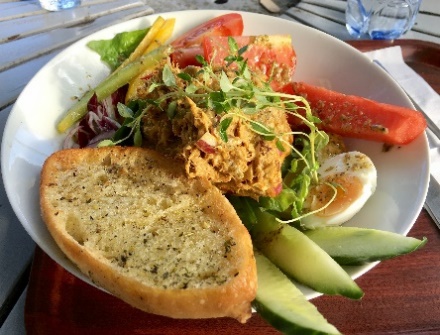 Ingredients:Bread of your choice for toasting5 oz can of tuna2 tbsp Dijon mustard 2 tbsp onion, chopped c celery, finely chopped¼ of an apple, finely chopped1 ripe, fresh avocado, peeled, pitted, and cubed. 1 tbsp fresh lemon juiceBlack pepper to tasteDirections:In a large mixing bowl, combine the tuna, Dijon mustard, onion, celery, and applesAdd in lemon juice and black pepperUsing a spatula, fold in the avocado cubesSpoon the tuna salad gently over toast or a bed of lettuceSource: www.LoveOneToday.com Garden Fresh SandwichPhoto courtesy from Pixabay.com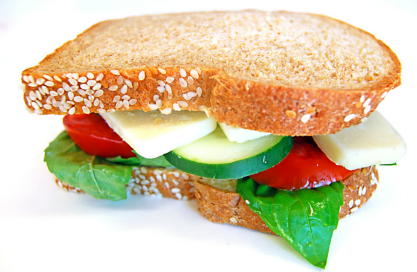 Ingredients:2 slices whole-wheat bread2 teaspoons Dijon mustard1 slice of cheddar or swiss cheese2 slices tomato4 slices cucumberLeafy green lettuceDirections:Spread one side of each piece of bread with mustardLay ingredients on one slice of bread and top with the other sliceNote: Apps and websites are a great way to find fantastic recipesSource: https://www.choosemyplate.gov/myplatekitchenPeanut, Peach, and Pineapple Wrap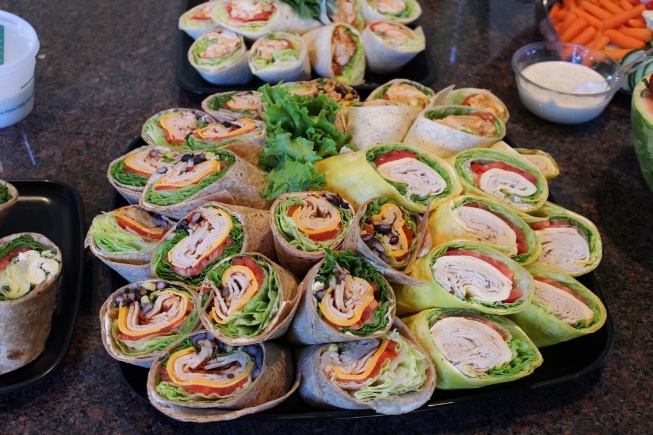 Photo courtesy from Pixabay.comIngredients:1 can sliced peaches (15 oz), drained1 can pineapple tidbits, in juice, drained½ c red or green bell peppers (sliced or chopped)1 tsp cinnamon4 whole wheat tortilla½ c chunky peanut butter3 c lettuceDirections:In a medium bowl, combine peaches, pineapple, bell pepper, and cinnamonWarm the tortillas a few seconds in the microwave or skilletSpread 2 Tablespoons of peanut butter on one side of each tortilla, leaving room along the edgesSpoon equal amounts of the peach mixture over peanut butter, then top with lettuce.Fold the sides and bottom edges of each tortilla toward the middle over the filling, then roll so the tortilla covers the filing.Source: USDA Mixing Bowl“Hobo” Wrap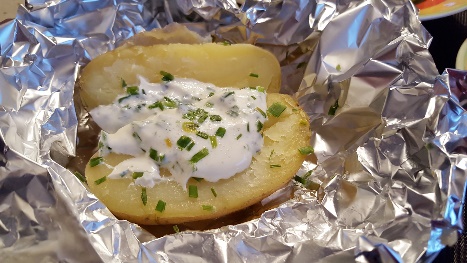 Photo courtesy from Pixabay.comIngredients:1/2 lb. lean ground beef 2 medium potatoes1 small onion, peeled and sliced2 medium carrots, peeled and slicedDash of salt and pepper or salt-free seasoning of your choice1 tsp garlic powderDirections:Layout 2 sheets of tin foilSlice onion into thin slices Shape the ground beef into two hamburger pattiesLayer the patties on top of the onionsPlace the sliced potatoes on top of the burger and onionSlice the carrots and layer them nextAdd desired seasonings and oil if desired Fold and seal the pouches of tin foilBake at 350 degrees for 20 to 30 minutesTop with sour cream if you likeTip: Try making this recipe with any vegetables you may have laying around!Source: Rada Cutlery BlogBlack Bean Quesadillas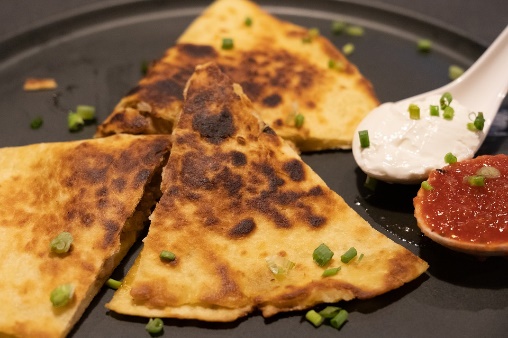 Photo courtesy from Pixabay.com- Chris TwetenIngredients:½ teaspoon extra virgin olive oil¼ c fresh tomato, diced¼ c green bell pepper, diced¼ c onion, diced½ c low-sodium black beans drained and rinsed½ c shredded reduced-fat Colby & Monterey Jack cheese2 8-inch whole-grain tortillasOptional: serve each quesadilla with 1 tablespoon of salsaDirections:Dice tomato, pepper, and onion, and place into a medium bowlMix in black beans and cheeseDivide the mixture evenly over half of each tortilla (about ½ cup each)Fold tortillas in half, brush with oil, and place them on a griddle or pan over medium-high heatFlip the tortillas when they are browned and crisp, about 5 minutes per sideCut the tortillas into wedges and serve with salsa, if desiredSource: www.choosemyplate.govDinner  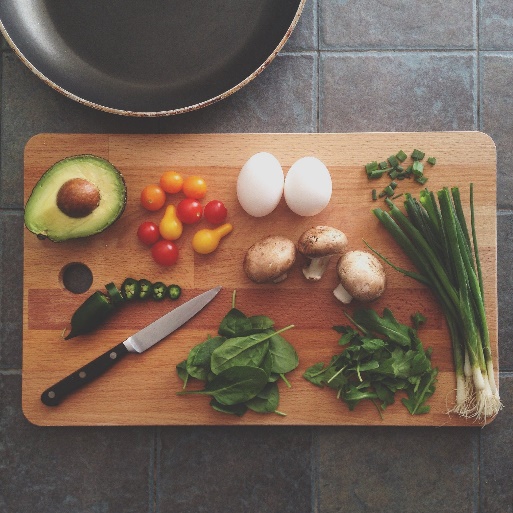 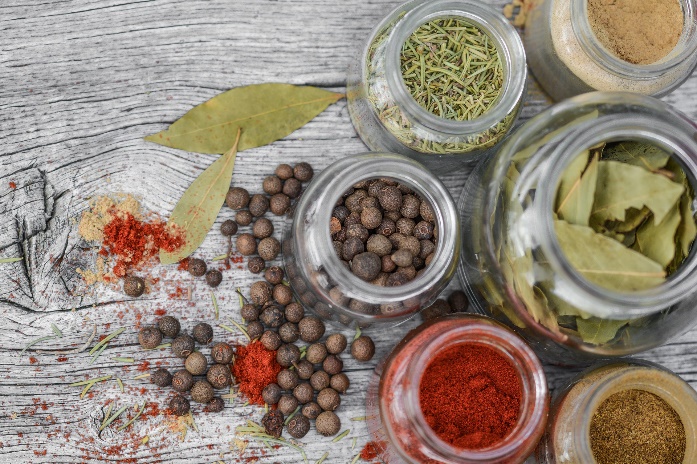 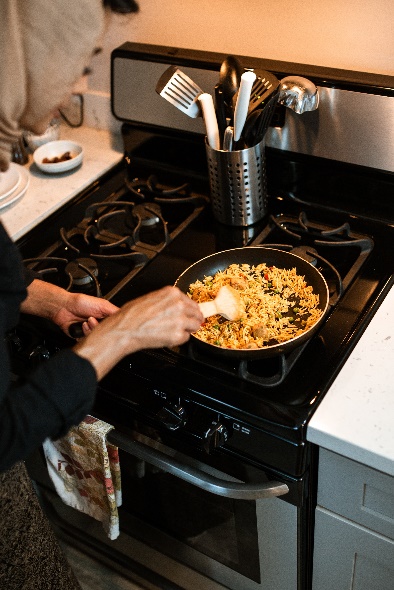 Stuffed Peppers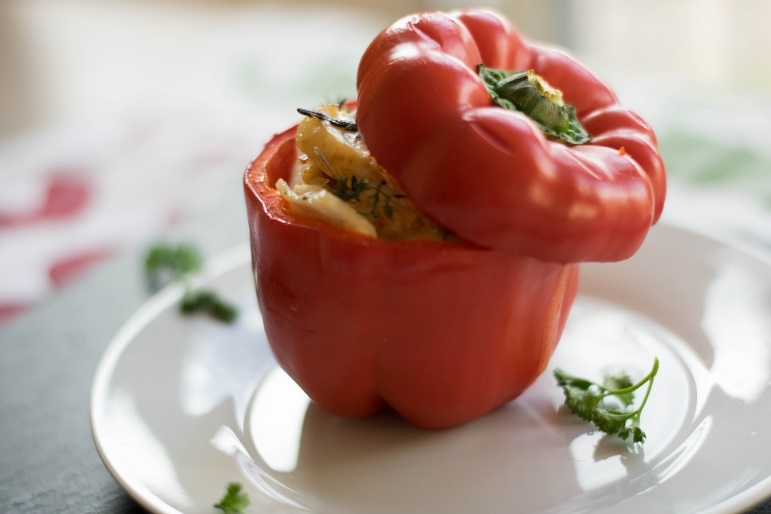 Photo courtesy of Pixabay.comIngredients:4 large bell peppers15 oz can tomato sauce½ lb. ground chicken or turkey c chopped onion1 c cooked brown rice tsp salt tsp black pepper tsp garlic powderDirections:Cut the tops off the peppers and remove the seeds. Place the peppers in a large saucepan and cover with water. Bring to a simmer and cook for 3 minutes, just until the peppers are slightly soft. Drain and rinse with cool water. Set aside on paper towels to drain.In a skillet, heat the ground protein and onion until cooked. Drain. Add the salt, pepper, rice, garlic powder, and half of the tomato sauce. Stir well and spoon mixture into the peppers.Top with the other half of the tomato sauce. Bake in an ungreased dish at 350 for 25-30 minutes. Serve warm.Recipe from: Rachel BallardCranberry Orange Chicken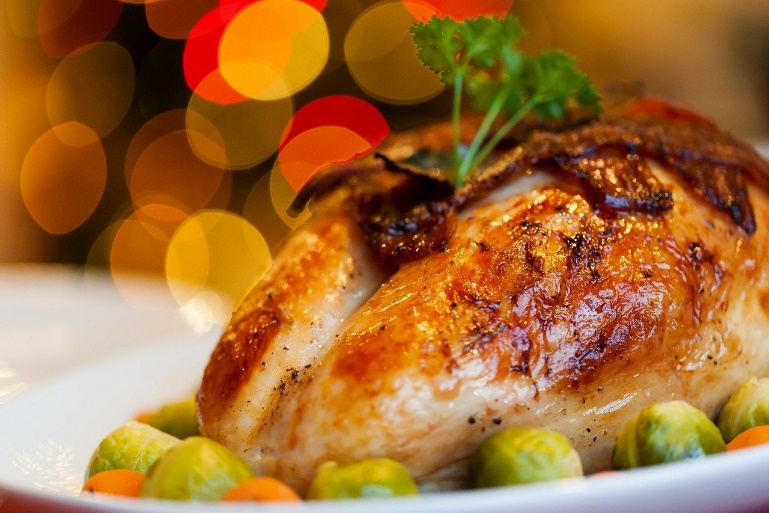 Photo courtesy of Pixabay.comIngredients:½ tbsp extra-virgin olive oil2 turkey cutlets or chicken breasts3/4 c high-pulp orange juice1 ½ tsp Dijon mustard½ tsp cinnamon¼ c dried cranberriesDash of salt and pepper Directions: Heat olive oil over medium-high heat and lightly season the poultry.Put poultry in a skillet and cook until golden brown on both sides, be sure it is cooked all the way through. Remove and keep warm while you make the sauce.Sauce: Add orange juice, mustard, cinnamon, and dried cranberries to the pan, stirring often.Bring to a boil and cook until the sauce has thickened.Place poultry on serving plates and top with the orange-cranberry sauce.Serve with whole-grain bread or rice, non-fat milk, and a veggie or salad for a brain-boosting meal! Source: https://superfoodsrx.com/recipes/cranberry-orange-turkey-recipe/ Stuffed Chicken Breast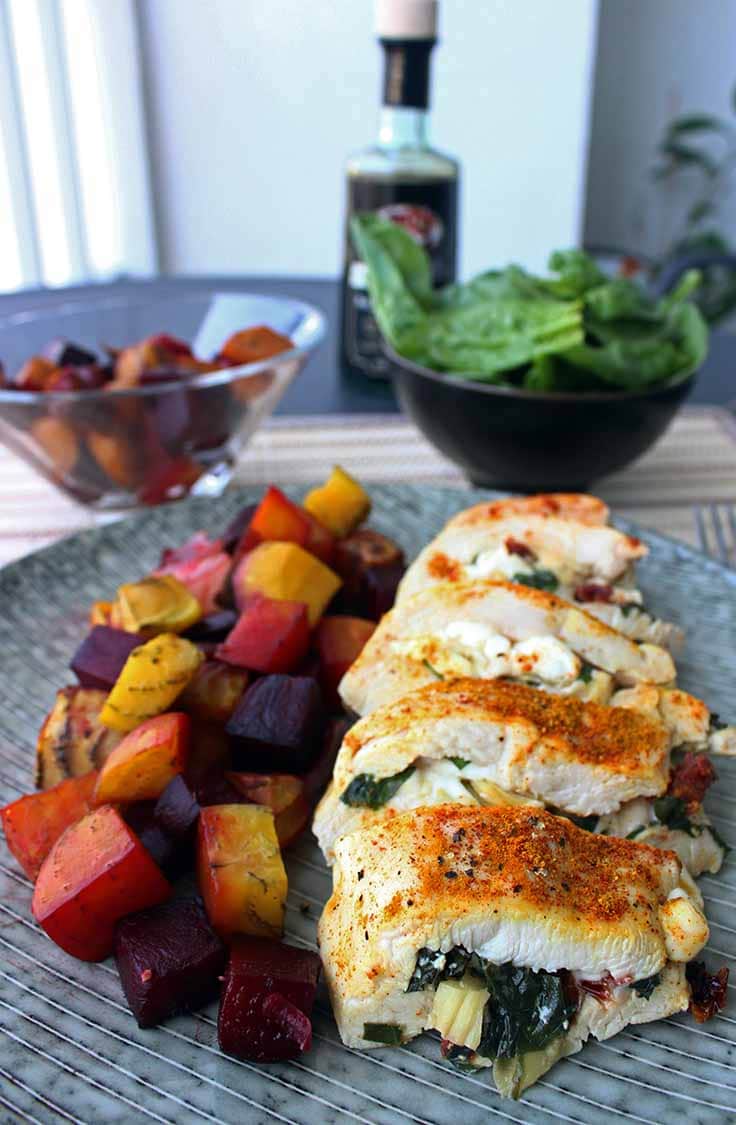 Photo courtesy of Pixabay.comIngredients:1 chicken breast1 oz low-fat mozzarella1 artichoke heart (from a can)1 tsp sundried tomato, chopped5 large basil leaves1 clove garlic¼ tsp curry powder¼ tsp paprikaPinch of pepper4 toothpicksDirections:Preheat the oven to 375 ºFButterfly the chicken breastChop up mozzarella, artichoke, basil, tomato, and garlicMix and stuff into the chicken breastUse toothpicks to close the chicken breast around the stuffingPlace the chicken breast on a baking sheet and add the seasoningsBake about 20 minutes (depending on the size of the chicken breast)Source: https://diabetesstrong.com/stuffed-chicken-breast/ Daily vitamin intake:Vit A: 18%, Vit C: 11%, Calcium: 15%, Iron: 17%Breaded Chicken Breast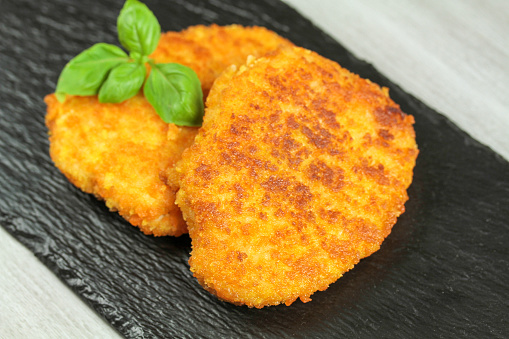 Photo courtesy from Pixabay.comIngredients:¾ c oats (quick, old fashioned, or uncooked)¼ c grated parmesan cheese½ tsp ground cumin 4 boneless, skinless chicken breast halves2 tbsp Dijon mustardDirections:Heat oven to 450 ºFPlace oats, cheese, and cumin in blender or food processor for about 1 minute and set asidePound each of the chicken breasts between sheets of waxed paper to about ¼ in thicknessSpread mustard thinly over both sides of chicken and evenly coat with oat mixturePlace chicken on a panSpray one side of chicken evenly with cooking spray to coat completely, about 10 secondsBake the chicken for about 15-20 minutes or until brownedMeatloaf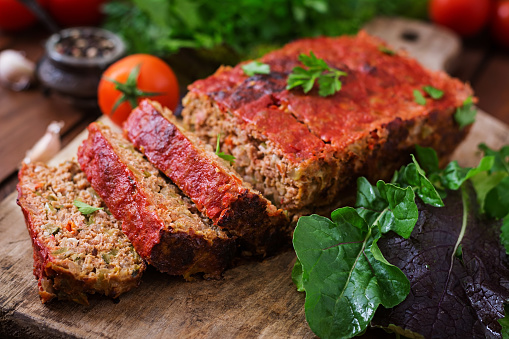 Photo courtesy from Pixabay.comIngredients:1 beaten egg2 tbsp Worcestershire sauce¼ c chopped onion(2) ¼ c ketchup1 ½ lb. ground beef c milk¾ c quick oats½ tsp rubbed sage¼ tsp black pepper½ tsp saltDirectionsIn a large bowl, combine all ingredients and mix wellPress into a sprayed loaf panBake uncovered at 350 ºF for one hour and drain off some of the fatSpread another ¼ c ketchup over meatloaf and cook for another 10 minutes or until meat reaches 160 ºF for 5 minutesLet stand for 10 minutes before servingAnti-Inflammatory Broccoli, Ginger, Leek & Turmeric Soup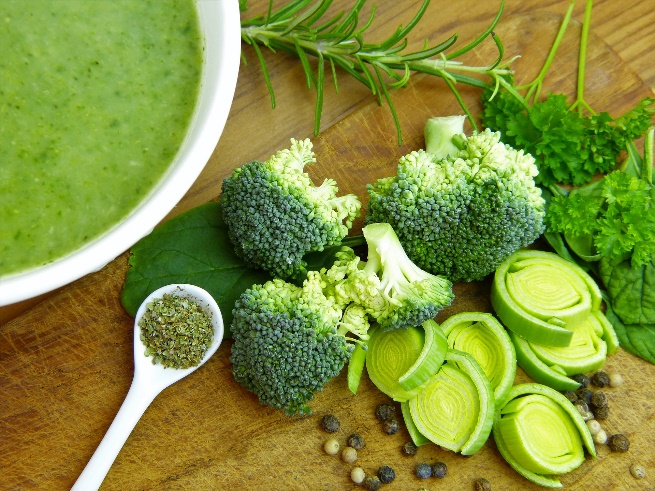 Photo courtesy of Pixabay.comIngredients:3/4 tbsp olive oil4 c chopped leeks1 tbsp chopped ginger or ¼ tsp ground ginger4 c broccoli florets1/2 tsp turmericPinch of black pepper 3 c vegetable or chicken stockDirections:Heat oil in a large pot over medium heat. Add the leeks and cook, stirring occasionally, about 7-10 minutes, until leeks are cooked through.Transfer the leeks to a slow cooker with the ginger, broccoli, turmeric, salt, oil, and stock.Cover and cook on low for about 3 hours- until broccoli is tender.Using a blender or handheld blender, blend until creamy and smooth.Source: https://sweetpeasandsaffron.com/anti-inflammatory-broccoli-ginger-turmeric-soup-slow-cooker/ Walnut Crusted Salmon Fillets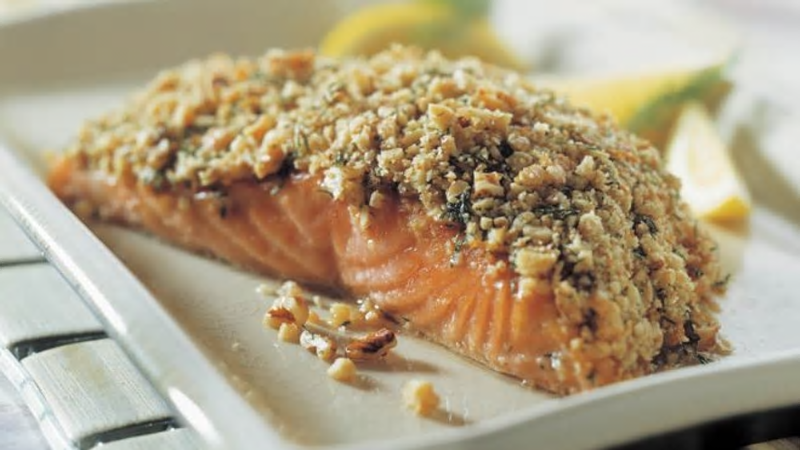 Photo courtesy of Pixabay.comIngredients:¾ c walnuts 1 ½ tbsp dry breadcrumbs1 ½ tbsp lemon rind, finely grated1 ½ tbsp extra virgin olive oil1 ½ tsp fresh dill, chopped3-3 oz salmon fillets, skin on1 tsp Dijon mustard1 tbsp fresh lemon juiceSalt and pepper to tasteDirections:Place walnuts in a food processor or chopper, coarsely chop. Add breadcrumbs, lemon rind, olive oil, and dill; pulse until crumbly. The mixture should stick together. Season with salt and pepper; set aside.Arrange salmon fillets skin side down on parchment paper-lined baking sheets. Brush tops with mustard.Spoon walnut crumb mixture over each fillet; gently press the crumb mixture into the surface of the fish. Cover with plastic wrap; refrigerate for up to 2 hours.Bake at 350°F 15 to 20 minutes, or until salmon flakes with a fork. Just before serving, sprinkle each with lemon juice.Source: https://www.walnuts.org/cooking-with-walnuts/recipes/crunchy-walnut-crusted-salmon-fillets/Walnuts have more antioxidants than any other nut! These antioxidants help protect our bodies against free radicals, which have been linked to cancer, atherosclerosis, and other diseases. Walnuts have also been proven to lower blood cholesterol and have anti-inflammatory properties. Many are wary of nuts because they are relatively high in fat and calories, but the type of fat along with the abundant nutrients they contain make walnuts a healthy choice. To avoid excessive calorie consumption, limit yourself to a single 1-ounce serving of walnuts a day. Salmon Baked in Foil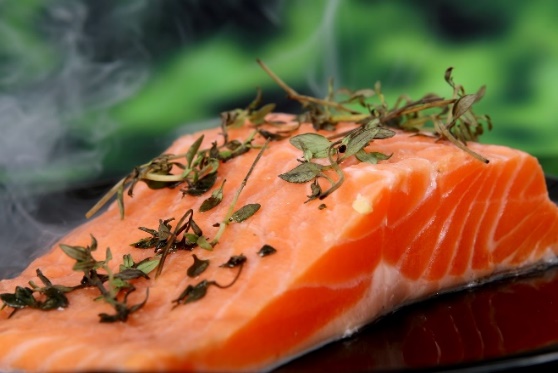 Photo courtesy of Pixabay.comIngredients:1-2 (5 ounces each) salmon fillets1 tbsp (divided) olive oil1 tomato, chopped or 1/2 can chopped tomatoes, drained1 chopped shallot1 tbsp lemon juice½ tsp dried oregano½ tsp dried thymeSalt and pepper to tasteDirections:Preheat the oven to 400 degrees F.Sprinkle salmon with 1 teaspoon olive oil, salt, and pepper. Stir the tomatoes, shallots, 1 tablespoon of oil, lemon juice, oregano, and thyme in a medium bowl to blend.Place a salmon fillet, oiled side down, on a sheet of foil. Wrap the ends of the foil to form a spiral shape. Spoon the tomato mixture over the salmon. Fold the sides of the foil over the fish and tomato mixture, covering completely; seal the packets closed. Place the foil packet on a heavy large baking sheet. Bake until the salmon is just cooked through, about 15-25 minutes. Using a large metal spatula, transfer the foil packets to plates and serve.Source: http://www.foodnetwork.com/recipes/giada-de-laurentiis/salmon-baked-in-foil-recipe-1914818 Tip To limit trans fat:Select lean cuts of beef and pork especially cuts with “loin” or “round” in the name.Cut back on processed meats high in saturated fat, like hot dogs, salami, and bacon.Drain the fat off of cooked, ground meat.Eat fish regularly. Try different ways of cooking such as baking, broiling, grilling, and poaching.Use liquid vegetables and soft margarine instead of stick butter.Spinach Baked Salmon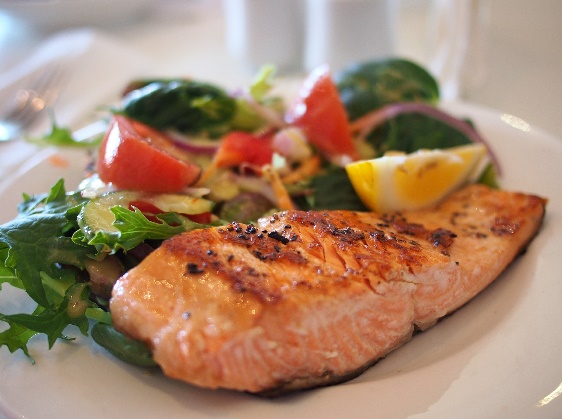 Photo courtesy of Pixabay.comIngredients:1 tsp olive oil2 oz spinach1 tsp grated lemon zest¼ c chopped, roasted red bell peppers, rinsed and drained if in can¼ c fresh basil (coarsely chopped)2 tbsp chopped walnutsCooking spray3 salmon filets (about 5 oz ea.), rinsed and patted dry2 tbsp Dijon mustard2 tbsp plain dry breadcrumbs½ tsp dried oregano½ tsp garlic powder tsp pepperDirections:In a large skillet, heat the oil over medium heat, swirling to coat the bottom. Cook the spinach and lemon zest for 2 minutes, or until the spinach is wilted, stirring constantly. Transfer to a medium bowl. Stir in the roasted peppers, basil, and walnuts. Let cool for 5 minutes.Preheat the oven to 400°F. Line a baking sheet with aluminum foil. Lightly spray the foil with cooking spray.Place the salmon on the baking sheet. With a pastry brush or spoon, spread the mustard over the fish. Then, with a spoon carefully place a scant ½ cup spinach mixture into, or on top of, each fillet.In a small bowl, stir together the remaining ingredients. Sprinkle over the fish. Lightly spray the top with cooking spray.Bake for 12 to 13 minutes, or until the fish is the desired doneness and the filling is heated through.Source:https://recipes.heart.org/Recipes/1267/Spinach-Stuffed-Baked-Salmon Asian Pan Seared Salmon Salad for One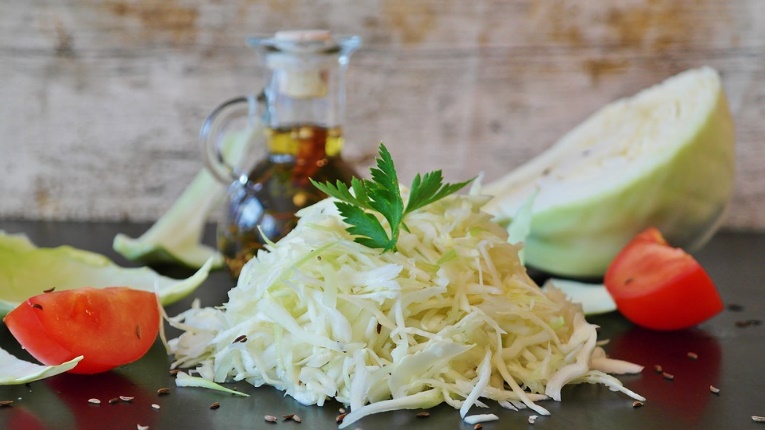 Photo courtesy of Pixabay.comIngredients:1 6 oz wild salmon filet1 c chopped cabbage¼ c chopped green onion c peanuts1 tsp Balsamic vinegar2 tsp extra virgin olive oil, divided1 tsp sesame oil1 tsp soy sauce¼ tsp Chinese 5 Spice Powder or to tasteSalt and pepper to tasteDirections:Heat a large heavy skillet over medium heat, add peanuts, and cook for ~3 minutes, stirring constantly to prevent burning. Remove peanuts from skillet and allow to cool.Add 1 teaspoon oil to the same skillet, and place salmon filet, skin side down, in the pan. Sprinkle salt and pepper on top and cook for 4 minutes, then flip over and cook for another 3 minutes. Remove salmon from pan to cool.While this is cooking, chop the cabbage and onions up. Then make the dressing by combining the remaining olive oil with the sesame oil, balsamic vinegar, soy sauce, and the Chinese 5 Spice Powder. Stir well and set aside.Assemble the salad by placing the cabbage on a plate, top with the salmon filet, sprinkle the green onions and peanuts on top, then drizzle the dressing over the salad.Source: www.eastewart.comYes-You Can Black Bean Chili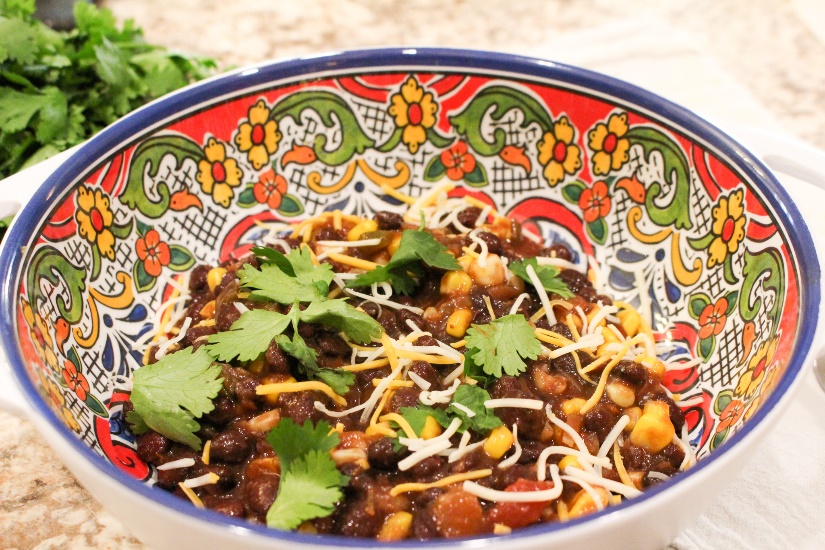 Photo by Rachechial RobinsonIngredients:12 oz can low-sodium black beans, drained liquid reserved1 c low-sodium salsa1 c frozen cornFreshly squeezed lime juice (optional)Fresh cilantro (optional)Hot sauce to tasteDirections:Mix beans, corn, and salsa in a 5-quart pot Add the reserved liquid to reach desired consistency Cook over medium heat for 20 minutesAdd additional toppings just before servingThe black beans are high in fiber which helps you feel fuller with fewer calories. This recipe may help improve glucose levels, metabolism, cholesterol levels, & digestion.Source: Physicians Committee for Responsible MedicineRed Bean Veggie Soup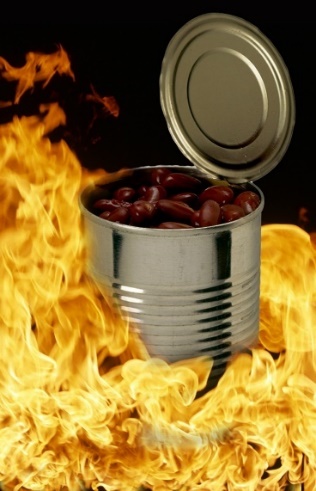 Photo courtesy of Pixabay.comIngredients:1 can drained no-added salt red beans4 c low-sodium vegetable broth2 tsp oregano1 tsp Italian seasoning2 c of chopped veggies of your choice (use leftover veggies that are still in your fridge)Directions:Add all the ingredientsSimmer in a pot until veggies are crisp (10-15 minutes)Snacks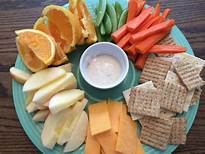 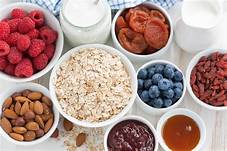 Zucchini Pesto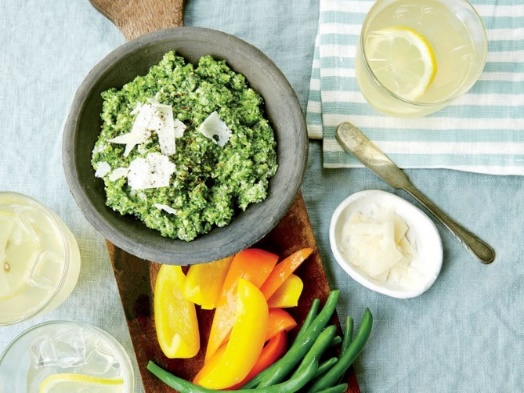 Photo courtesy Jennifer CauseyIngredients: 1 ½ lb. of zucchini, shredded8 tsp olive oil, divided2 chopped garlic cloves2 tbsp water1 c fresh parsley c slivered toasted almonds¼ c fresh mint½ tsp grated lemon rind2 tsp fresh lemon juice¼ tsp black pepper1  oz grated parmesan cheeseDirections:Shred zucchini with a box grater and squeeze dry in a paper towelCook zucchini in 2 tbsp of olive oil and garlic in a large deep skillet over med-low heat for 15 min, occasionally stirringAdd 2 tbsp of water at last 2 minutes of cooking, scrape the pan to loosen stuck pieces, and let coolCombine parsley, almonds, and mint in a food processor, pulsing until finely choppedAdd zucchini mixture, add last 2 tbsp of oil, lemon rind, lemon juice, and pepper to combine, but not smoothStir in cheeseServe dip with other fresh vegetables or on slices of toasted whole-grain bread!Homemade Granola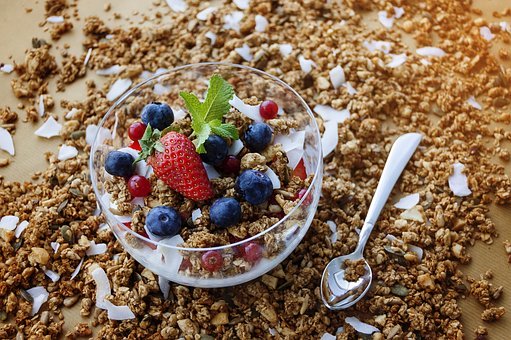 Photo courtesy from Pixabay.comIngredients:4 c old fashioned rolled oats¼ c sunflower seeds2 tbsp canola oil1 c dried fruit1 c sliced almonds½ c maple syrup½ tsp salt½ c shredded coconutDirections:Heat oven to 350 ºF Toss oatmeal, almonds, coconut, and sunflower seeds with maple syrup, oil, and saltPlace on rimmed baking sheetBake and toss once until golden and crisp (about 25-30 minutes)Once the oat mixture has cooled slightly and still warm, add the dried fruitLet the mixture cool down before you enjoySprinkle on yogurt or eat as cereal with milkDessert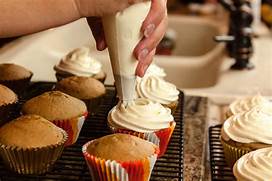 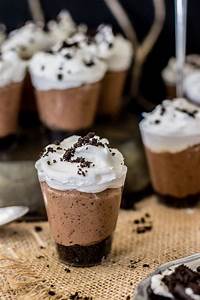 Applesauce Oatmeal Muffins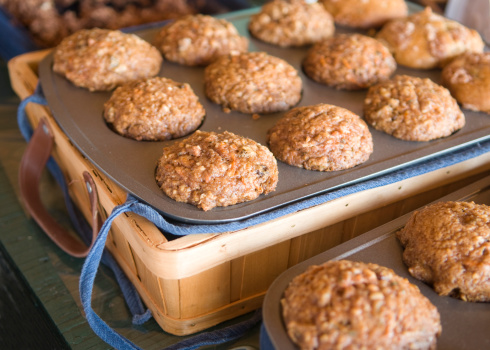 Photo courtesy by PixabayIngredients:Muffins1 ½ c oats1 tsp baking powder¾ tsp ground cinnamon½ c skim milk3 tbsp vegetable oil1 ¼ c flour¼ tsp baking soda1 c unsweetened applesauce½ c packed brown sugar1 egg white, lightly beatenTopping:¼ c oats1 tbsp brown sugar1 tbsp melted butterDash of cinnamonDirections:Heat oven to 400 ºFLine 12 medium muffin cups with paper or spray bottoms with cooking sprayCombine dry ingredients in a large bowlIn a smaller bowl, combine applesauce, milk, sugar, oil, and egg white, blend wellAdd into the dry ingredients and mix until incorporatedFill muffin tin ¾ the way full and sprinkle with toppingBake for 20-22 minutes and cool for 5 minutes before removing from the panSweet Potato Apple Cinnamon Muffins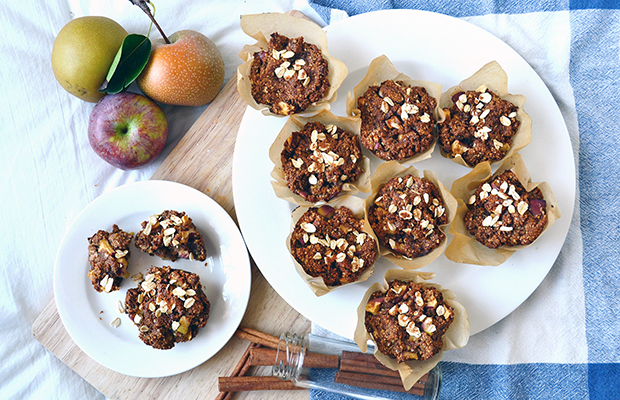 Photo courtesy of Pixabay.comIngredients:1 sweet potato2 large apples, cored and chopped into small pieces2 ¼ c whole rolled oats or 1 ¾ c flour1 tbsp chia seeds1 tsp baking powder1 tsp baking soda¼ tsp salt1 tbsp cinnamon6 tbsp coconut oil, melted¾ c sugar Directions:Bake the sweet potato at 375 degrees for 1 hour or until tender. Or microwave for 5- 8 minutes, until tender. Cut the apples into small pieces.Preheat the oven to 450 degrees.Put the oats into a food processer and blend until a flour-like consistency form. Or you could substitute flour.Place the chia seeds in a bowl with 3 Tbsp of water, set aside after stirring.Put the flesh of the baked sweet potato in the food processor with ¼ c water and process until smooth. Or you can mash or stir together with the water.Mix the oat flour, or flour, baking soda, baking powder, salt, and cinnamon.Mix the melted coconut oil, sugar, and chia seed gel very well before mixing in 1 cup of the sweet potato puree. (Freeze any extra for next time).Mix the wet and dry ingredients and fold in the apple chunks before dividing the mixture into muffin tins. Bake for 10 minutes at 450, then reduce heat to 400, then bake for another 5 to 10 minutesSource: http://dailyburn.com/life/recipes/sweet-potato-healthy-muffin-recipe/The perfect fall fruit, nothing is more reminiscent of fall than apple orchards and pumpkin patches.Apples are packed with polyphenols, antioxidants, and vitamin C. No wonder the popular saying, “An apple a day keeps the doctor away,” promotes the idea of fewer doctors’ visits. I think everyone would agree they’d rather be celebrating fall festivities than sitting in the doctor’s office with a nasty cold!Berry Frozen Yogurt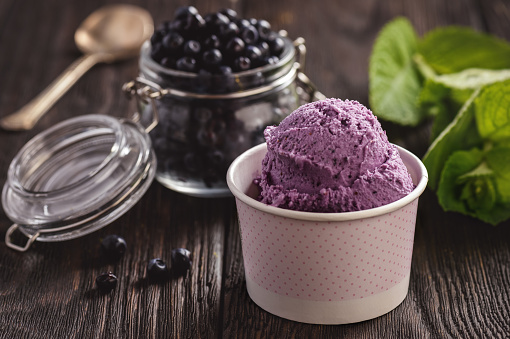 Photo courtesy of Pixabay.com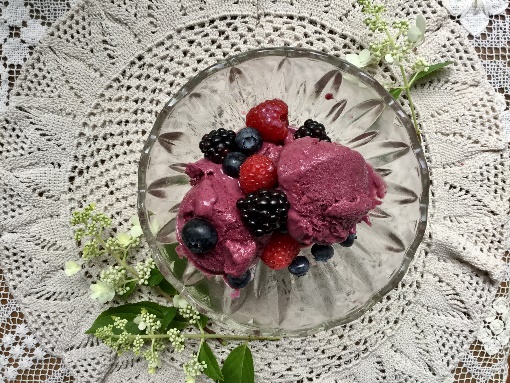 Photo Courtesy of Lindsay VanKampenIngredients:2 c frozen berries½ c plain Greek yogurt2 tbsp honey 1 tsp lemonDirections:Add all ingredients to a food processor or blenderBlend for 2 minutes or until the mixture is creamyServe soft or transfer to an airtight container and store up to two weeksSource: http://gimmedelicious.com/2016/05/10/healthy-5-minute-berry-frozen-yogurt/ Greek Yogurt or Ice Cream with Chia Seeds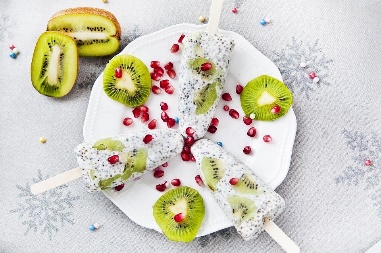 Photo courtesy of Pixabay.comDirections:Stir in some chia seeds to your favorite yogurt, sorbet, sherbet, or ice creamAdd some fresh fruit and freeze in a paper cut or popsicle mold. It is a refreshing summer treat!Olive Oil Zucchini Bread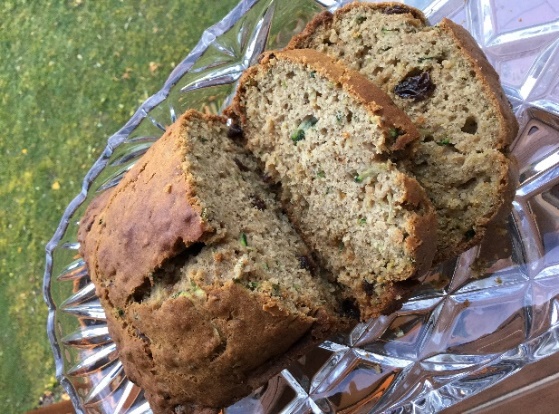 Photo by Pam VanKampenIngredients:1 ½ c grated zucchini c light brown sugar c olive oil c plain Greek Yogurt or mashed banana2 large eggs1 tsp vanilla extract1 ½ c flour½ tsp salt½ tsp baking soda½ tsp baking powder1 ½ tsp ground cinnamon¼ tsp ground nutmeg1 tsp grated lemon zest½ c walnuts (optional)½ c raisins (optional)Directions:Heat oven to 350 degrees. Spray an 8-inch loaf pan.In a large bowl, use a rubber spatula to mix together the grated zucchini, sugar, olive oil, yogurt or bananas, eggs, and vanilla extract.Whisk together the flour, salt, baking soda, baking powder, lemon zest, and spices in a separate bowl. Fold the dry ingredients into the wet ingredients. Fold in the walnuts and raisins if using.Pour the batter into the prepared loaf pan and bake for 40 to 55 minutes, rotating the pan halfway through baking. The bread will be done when a toothpick inserted into the middle comes out clean.Cool on a wire rack for 10 minutes. Remove the bread from the pan and cool on a rack completely before cutting and serving.Source: https://mobile.nytimes.com/recipes/1017522/olive-oil-zucchini-bread.htmlSummer Squash Bread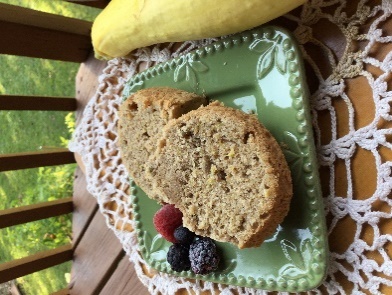 Ingredients:3 eggs beaten2 c white sugar1 c vegetable oil2 tsp vanilla extract3 c all-purpose flour3 tsp baking powder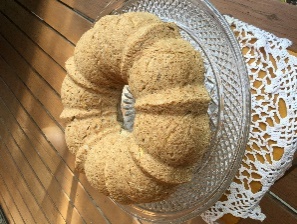 2 tsp ground cinnamon2 tsp ground nutmeg2 c shredded summer squash¼ c Sunflower seed kernels (optional)c raisins (optional)Directions:		 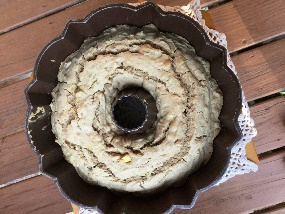 Preheat oven to 325F. Grease a bunt pan.In a large bowl, use an electric mixer to beat the eggs until fluffy. Beat in the sugar, oil, and vanilla. Gradually mix in the flour, baking powder, cinnamon, and nutmeg. Fold in the squash, raisins, and sunflower kernels. Transfer to the prepared baking dish.Bake 45 minutes in the preheated oven, until a knife inserted in the center comes out clean.Source: http://allrecipes.com/recipe/75200/summer-squash bread/?internalSource=staff%20pick&referringId=1093&referringContentType=recipe%20hub&clickId=cardslot%203 Greek Yogurt Zucchini Bread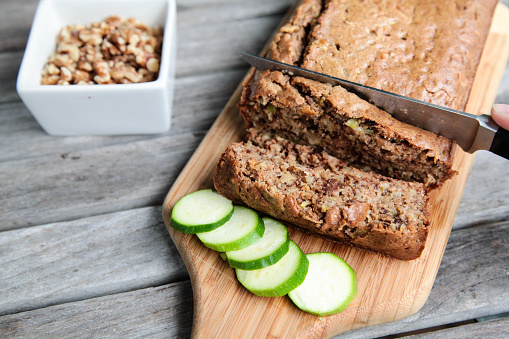 Photo courtesy of Pixabay.comIngredients:c vegetable oilc brown sugar1 large egg½ c plain Greek yogurt1 ½ tsp pure vanilla extract1 ½ c all-purpose flour½ tsp baking powder½ tsp baking soda½ tsp salt1 tsp ground cinnamon1 c shredded zucchiniOPTIONAL: orange zest, walnuts, raisins, chocolate chipsDirections:Preheat oven to 350 ºF and grease a 9x5 loaf panIn a medium bowl, whisk wet ingredients. In a large bowl whisk together the dry ingredients. Pour wet ingredients into the large bowl and mix with a wooden spoon/rubber spatula. Fold in zucchini and optional ingredients. Spread batter into pan. Bake for 40-50 minutes. The bread is done when a toothpick comes out clean. Remove bread from oven and set on a wire rack to cool.  Source: HuffPost Food and DrinkNo-Bake Chocolate Cherry Oat Bars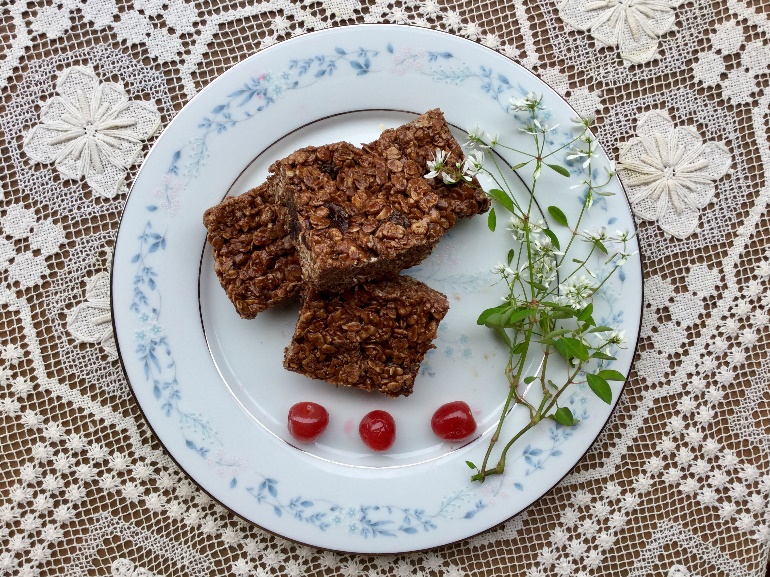 Photo courtesy of Lindsay VanKampenIngredients:2 c rolled oats1 ½ c rice cereal½ tsp salt (optional)½ c peanut butter 4 oz chopped 60% cacao bittersweet chocolate or ¾ c chocolate chips½ c coconut oil¼ c honey1 c (5 oz) dried cherriesDirections:Line an 8 x 8-inch baking pan with parchment paper, leaving a bit of paper to hang over the sides.Combine oats, rice cereal, and salt in a large bowl.Melt together peanut butter, chocolate chips, coconut oil, and honey in a saucepan over medium heat, or melt in a microwave for ~ 1minute, stirring frequently.Pour wet mixture over oat mixture. Stir to combine. Stir in cherries.Pour mixture into prepared pan. Press to evenly cover the bottom of the pan.Chill for at least 3 hours. Cut and store in the refrigerator.Source: http://www.eatright.org/resource/food/planning-and-prep/recipes/no-bake-chocolate-cherry-oat-bars-recipe#.WJOHk9nZbn4.email Gluten-Free Hazelnut Brownies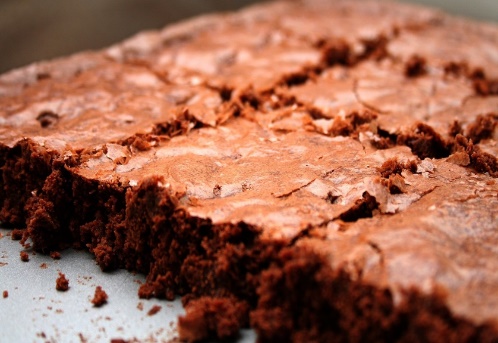 Photo courtesy of Pixabay.comIngredients:½ c coconut oil4 oz of gluten-free chocolate chunks½ c sugar2 tsp vanilla extract2 large eggs¾ c hazelnut flour¾ c almond flour¾ c gluten-free chocolateDirections:Preheat oven to 350 F. Grease an 8-inch metal baking pan.In a large microwave-safe bowl, heat oil and 4 oz. of chocolate chunks for 30 seconds at a time until melted. Add vanilla extract and eggs and mix until well incorporated.Stir in the hazelnut and almond flour just until combined. Add the remaining ¾ cup of chocolate chunks and stir until combined.Spoon the brownie batter into the pan and spread until even.Bake for 32-34 minutes, or until the center is set.Source: https://www.glutenfreepalate.com/grain-free-hazelnut-brownies/ Brownies with Dried Plums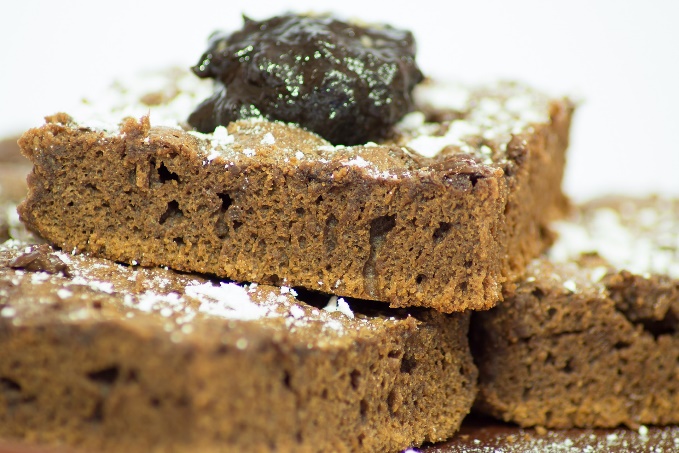 Photo courtesy of Pixabay.comIngredients:8 oz semisweet chocolate¼ c vegetable oil½ c sugar¼ c Dried Plum purée2 large eggs1 tsp vanilla extractcup flour of your choicePinch salt½ c coarsely chopped walnuts (optional)Directions:Heat oven to 325ºF.  Spray an 8x8 inch baking pan with cooking spray and line with parchment paper, leaving the paper overhanging on 2 sides; spray the paper with cooking spray. In a double boiler, melt chocolate with oil over simmering water. You can also melt in a microwave-safe dish for 1-2 minutes stirring halfway through.Whisk in sugar and dried plum purée until mixed; whisk in eggs and vanilla. Fold in flour and salt just until blended; fold in walnuts if desired.Scrape into prepared pan, spread evenly. Bake about 30 minutes or until done. Cool in pan for at least 10 minutes.Source: https://www.californiadriedplums.org/recipes/moist-and-fudgy-brownies-with-california-dried-plums Gluten-Free Black Bean-Zucchini Brownies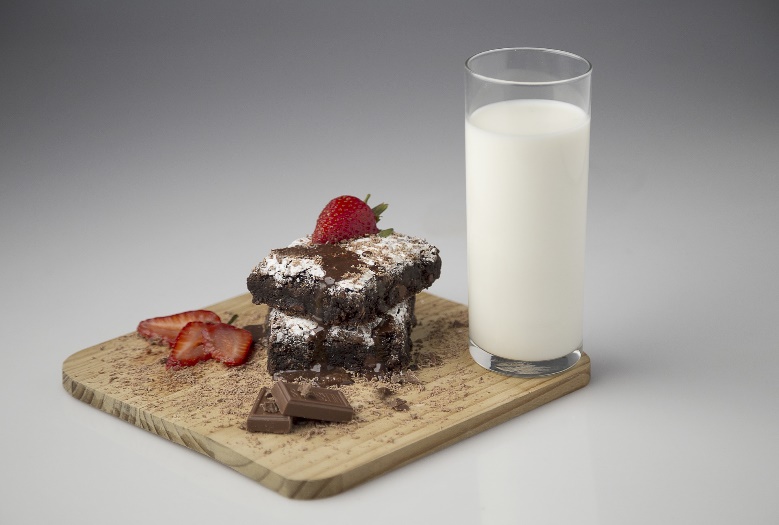 Photo courtesy of pixabay.comIngredients:1 15 oz can black beans, rinsed and drained3 eggs2 tbsp coconut oil or canola oil½ c unsweetened cocoa powder½ tsp baking powder1 tsp vanilla extract½ c brown sugar½ c semi-sweet chocolate chips (optional)1 c zucchini, grated and patted dryCooking sprayDirections:Preheat oven to 350 ℉Spray an 8x8 brownie pan with cooking spray and set asideAdd all of the ingredients except the chocolate chips and zucchini into a blender or food processor and blend until smooth Fold in chocolate chips and zucchiniPour into the pan and bake for 30-35 minutes, insert a toothpick, if it comes out clean, brownies are doneLeave in pan to cool before cuttingTip: Drink milk with sweet desserts. The protein in milk helps stabilize your blood sugar and can help you feel more satisfied. Your mom was right, a glass of milk with sweets is a great idea! Source: http://www.peanutbutterandpeppers.com/2013/08/24/chocolate-zucchini-beanie-brownies/Gluten-Free White Chocolate Chip Peppermint Cookies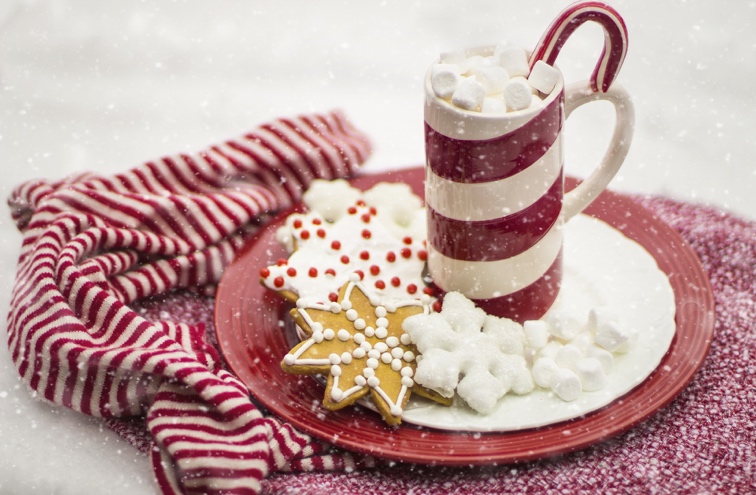 Photo courtesy of Pixabay.comIngredients:1 ½ c gluten-free all-purpose flour 1 tsp baking soda¼ tsp sea salt½ tsp guar gum or xanthan gum2/3 c white chocolate chips½ c crushed peppermint candy canes¾ c gently melted butter1 egg¼ c sugar½ tsp peppermint extractDirections:Preheat the oven to 350 F. Spray or grease a cookie sheet.Mix flour, baking soda, sea salt, xanthan gum, white chocolate chips, and crushed peppermint in a large bowl.In a separate bowl, whip together butter, egg, sugar, and peppermint extract. Add the liquid ingredients to the dry ingredients and mix them together. Shape into cookies and bake for 10-12 minutes. Source: https://www.glutenfreeliving.com/recipes/desserts-sweets/white-chocolate-chip-peppermint-cookies/ Molasses Cookies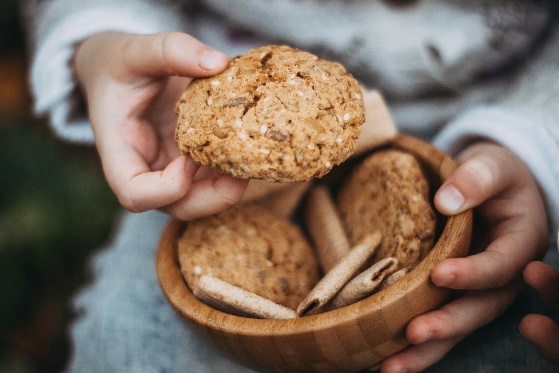 Photo courtesy of Pixabay.comIngredients:c corn or sunflower oil1 c sugar¼ c molasses1 chia “egg” (see note below)2 c flour 2 tsp baking soda1 tsp cinnamon½ tsp ground cloves½ tsp ground ginger½ tsp saltDirections:Combine all ingredients in a mixing bowl and blend thoroughly.Shape into a large ball and wrap in plastic, (or wax paper), and refrigerate for at least one hour. Remove from refrigerator and form into 1-inch size ballsRoll in granulated sugarPlace on a greased cookie sheet (or parchment paper) 2″ apartBake at 375° F for 8-10 minutesSource: fullofbeans.usNote: To use chia seeds as an egg substitute in baking, try mixing 1 tablespoon of chia seeds with 3 tablespoons of water, then let them sit for a few minutes. A gel will form that can be used instead of eggs in baking. It works best if you let sit in the fridge for 30 minutes. Pumpkin Chocolate Chip Muffins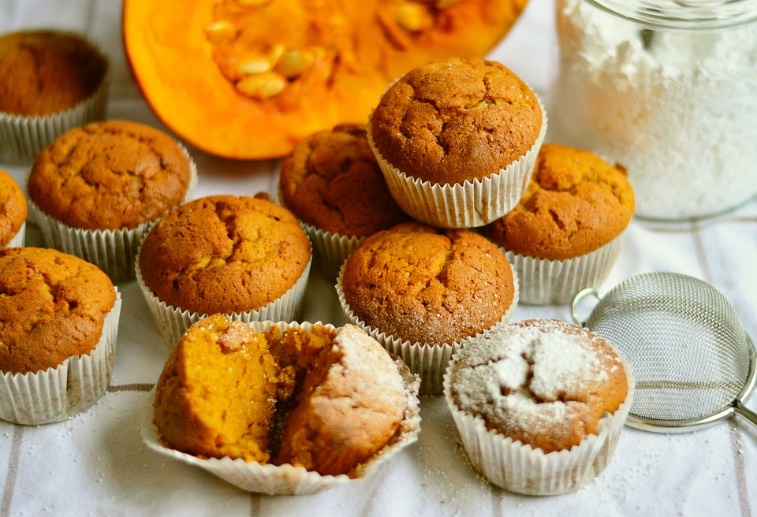 Photo courtesy of Pixabay.comIngredients:2 c rolled oats1 c pumpkin puree6 oz plain Greek yogurt ½ c maple syrup 2 eggs 1 tsp baking soda1 tsp cinnamon Pinch of salt 1 c chocolate chipsDirections:Place oats into the blender and pulse until oats are smooth Add the rest of the ingredients to the blender and mix till smooth Stir in chocolate chips if desiredTransfer to grease or lined muffin tins and bake for 15 minutes at 375 degreesSource: http://www.pinchofyum.com Bean Red Velvet Cupcakes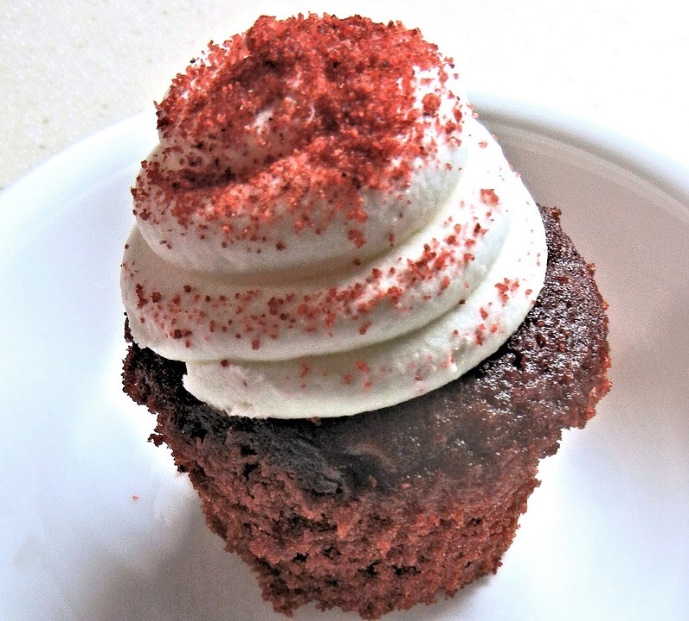 Photo courtesy of Pixabay.comIngredients:1 can (8-15 oz) cannellini beans, drained & rinsed1 package red velvet cake mix1 large egg½ c applesauceOption: frosting of your choiceDirections: In a small food processor, add beans & pulse until smoothBlend cake mix, pureed beans, egg, and applesauce in a large bowl at low speed until moistenedUse a cupcake pan with paper liners & fill each one full of batterBake at 350 degrees for 12-15 minutesCupcakes are done when a toothpick inserted in the center comes out cleanCool and frostSource: http://www.bushbean.com Raisin Pie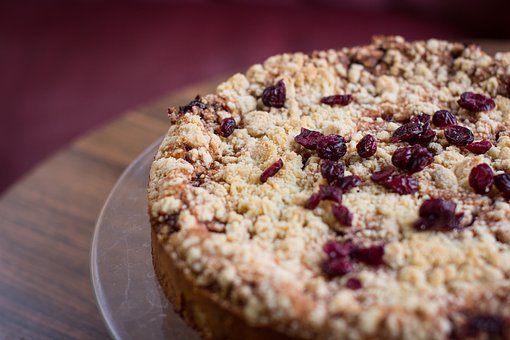 Photo courtesy of Pixabay.comIngredients:1 c sugar2 ½ tbsp all-purpose flour½ -1 c water2 c raisins½ tsp salt½ tsp cinnamon 1 tbsp butterPastry for double-crust pieDirections:In a saucepan, stir together sugar, flour, and then add water and mix wellStir in raisins, salt and cinnamon; cook and stir over medium heat until all incorporated (indications are bubbles forming at the top)Cook an additional minute Remove from heat and stir in butterPour into a pastry-lined pie plateTop with a lattice crust or crumble on topBake at 375℉ for about 45 minutes or until golden brownSource: https://www.tasteofhome.com/recipes/raisin-pie/Raw Wild Blueberry Pie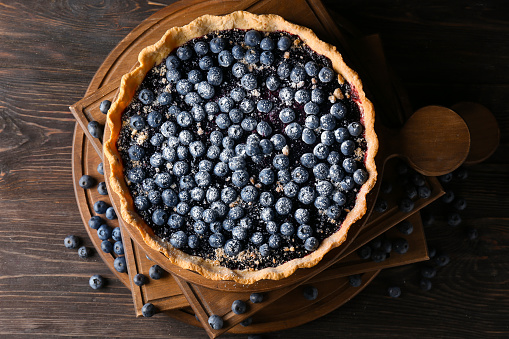 Photo courtesy of Pixabay.comIngredients:c cashewsc unsweetened shredded coconut 4 c dates, pitted20 oz frozen wild blueberries, thawed1 mango, dicedDirections:For the crust: place the cashews, coconut, and 3 cups of dates in a food processor and blend until thoroughly combined and smooth. Press the crust into a 9 in a pie dish. Cover and refrigerate until the filling is ready.For the filling: place half of the wild blueberries and the remaining cup of dates, and the mango into a food processor and blend until smoothStir in the other half of the blueberries Pour the filling into the pie crust and allow to set in the refrigerator for at least 40 minutes. Serve cold.Source: http://www.medicalmedium.com/blog/wild-blueberriesSides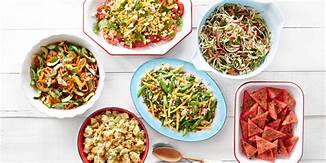 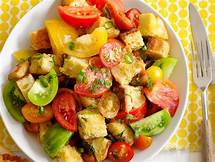 Baked Sweet Potato Wedges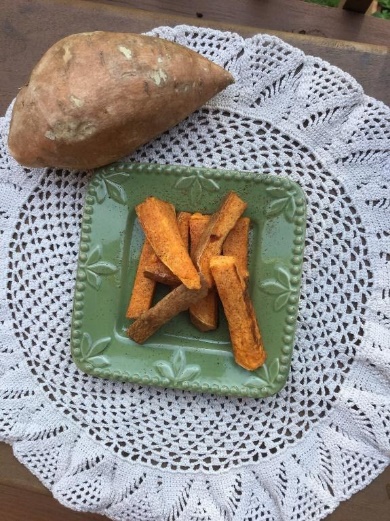 Photo courtesy of Pam VanKampenIngredients: 1 tbsp olive oil ½ tsp paprika8 sweet potatoes, sliced lengthwise into quartersDirections: Preheat oven to 400 °F  Lightly grease a baking sheet. Mix olive oil and paprika in a large bowl. Add in potato wedges and stir by hand. Place on a prepared baking sheet. Bake 20 minutes or until done, depends on how thick you cut the potatoes.  Source: https://www.allrecipes.com/recipe/13517/baked-sweet-potato-sticks/?internalSource=staff%20pick&referringId=782&referringContentTy%20pe=recipe  Spicy Roasted Broccoli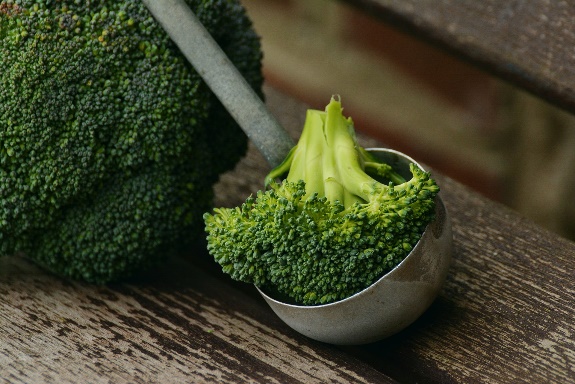 Photo courtesy of Pixabay.comIngredients:Broccoli, large stems trimmed and cut into        2-inch pieces (about 4 cups)2 tbsp olive oil divided¼ tsp salt-free seasoning blend tsp freshly ground black pepper2 cloves garlic peeled and minced tsp crushed red pepper flakesDirections:Preheat the oven to 450℉In a bowl, toss together the broccoli and the olive oilSprinkle with salt-free seasoning and pepperTransfer to a rimmed baking sheet and bake for 15 minutesWhile that roasts, mix together 1 tbsp olive oil, garlic, and red pepper flakes if desiredAfter the broccoli has cooked, drizzle mixture over the broccoli and stir to coatReturn to the oven and bake until broccoli starts to turn brown (5-10 more minutes)Source: wedmd.comHealthy Cauliflower Rice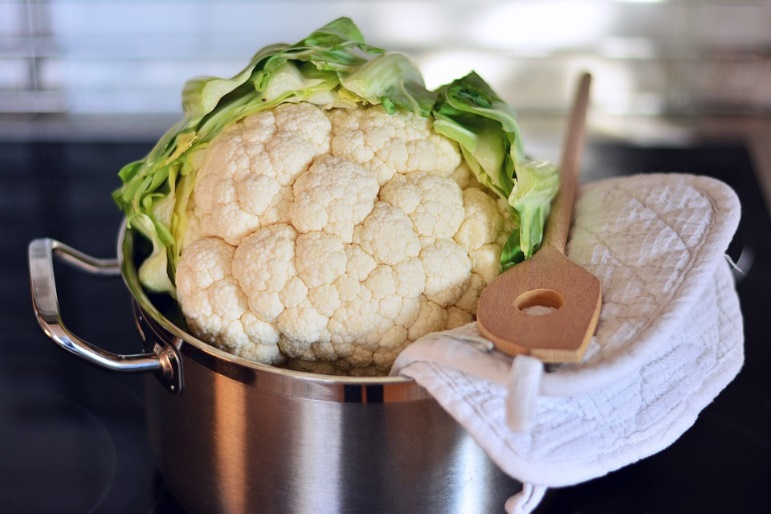 Photo courtesy of Pixabay.comIngredients:1 large head cauliflower, separated into 1-inch florets3 tbsp olive oil1 medium onion, finely diced2 tbsp fresh parsley leaves finely chopped or 1 tbsp dried parsley.Juice from ½ lemonDirections:Trim the cauliflower florets, cutting away as much stem as possible. In 3 batches, break up the florets into a food processor and pulse until the mixture resembles rice.Heat the oil in a large skillet over medium-high heat. Add the onions, and stir to coat. Continue cooking, stirring frequently, until the onions are golden brown at the edges and have softened, about 5 minutes.Add the cauliflower, and stir to combine. Add salt or salt-free seasoning blend and continue to cook, stirring frequently, until the cauliflower has softened, 3 to 5 minutes. Remove from the heat.Spoon the cauliflower into a large serving bowl, garnish with the parsley, sprinkle with the lemon juice and season to taste with salt. Serve warmSource: http://www.foodnetwork.com/recipes/food-network-kitchen/healthy-cauliflower-rice-3363582 Green Bean Casserole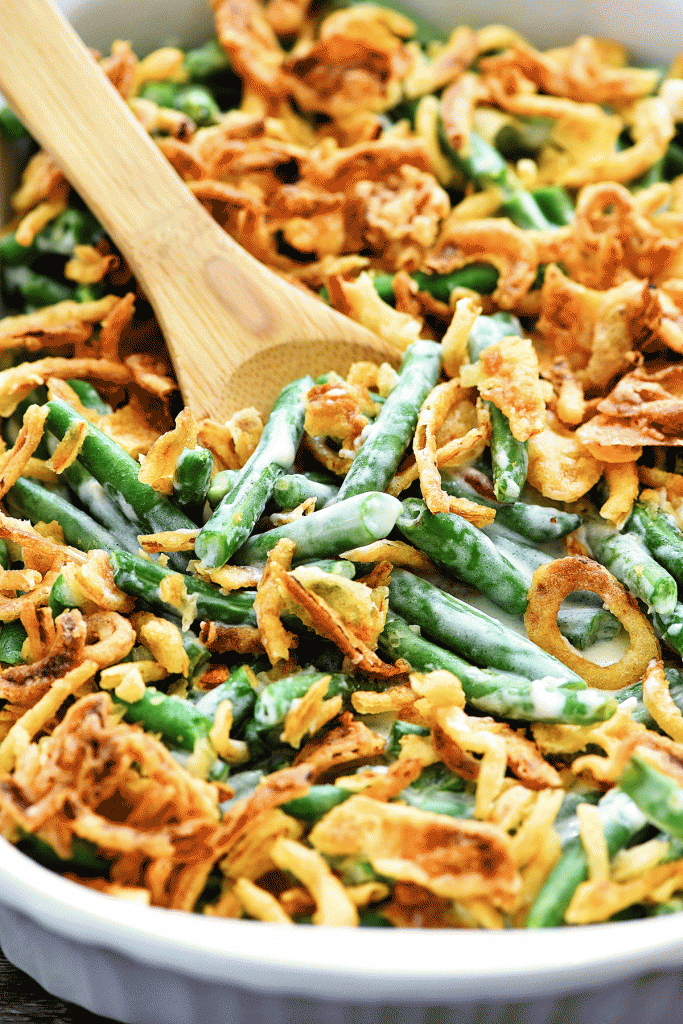 Photo courtesy of life-in-the-lofthouse.comIngredients:Small onion, dicedPinch of Kosher salt (optional) 1 lb. fresh green beans, stemmed and halved1 tbsp extra-virgin olive oil8 oz cremini mushrooms, sliced2 tbsp unsalted butter3 tbsp all-purpose flour1 ½ c vegetable or chicken broth3 tsp fresh thyme leavesFreshly ground black pepperVegetable cooking spray1 c fresh breadcrumbsDirections:Bring a medium-large saucepan of water to a boil over high heat. Add green beans and cook uncovered until crisp-tender and bright green, about 3 minutes. Drain beans in a colander and rinse with cold water. Transfer to a large bowl.In the same saucepan, heat the oil over medium heat. Add the onions and mushrooms, season, cook, stirring occasionally, for about 7 minutes. Add mushrooms to beans.Melt butter in a small saucepan over medium heat. Add the flour and cook, stirring with a wooden spoon, until golden, about 2 minutes. Slowly whisk in the broth, increase the heat to high, and bring to a boil. Add 1 teaspoon of thyme, and seasoning. Reduce heat to maintain a simmer and cook until thickened, stirring occasionally for about 5 minutes. Pour sauce over the vegetables and stir to combine evenly.Spray a 2-qt baking dish with vegetable spray. Transfer the vegetable mixture to the pan. Add the remaining 2 teaspoons of thyme to breadcrumbs and scatter over vegetables. Bake uncovered for 20 minutes.Source:https://www.foodnetwork.com/recipes/food-network-kitchen/green-bean-casserole-slimmed-recipe-2009016Summer Fruit Salad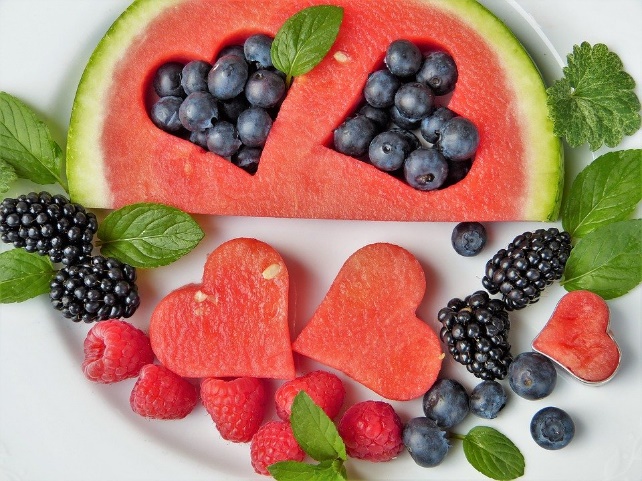 Photo courtesy of Pixabay.comIngredients:6 oz blackberries6 oz blueberriesBag of red grapes (~2 lbs)16 oz strawberries2 c of watermelonDirections:Wash all produceSlice strawberries and cube the watermelonToss all the fruit together being careful not to squish to berriesCover and refrigerate until ready to serveGreat for a house party or a get together with family!These reminds me of great summer barbeques my family would always have. Lasts up to three or four days, so be sure to enjoy with the company you’ll have.Broccoli Apple Salad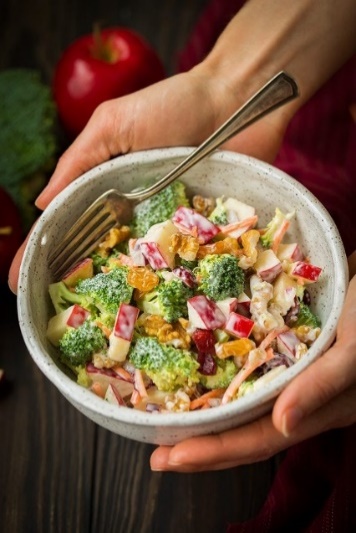 Photo courtesy of Jaclyn Cooking ClassyIngredients:Salad2 c small diced broccoli florets 1 small apple, cored and diced ½ c walnuts ½ c carrots, roughly chopped ¼ c golden raisins or dried cranberries  c chopped red onion Dressing½ c plain Greek yogurt ¾ tbsp apple cider vinegar 1 ½ tbsp honey Directions:DressingWhisk together all the dressing ingredients in a medium mixing bowlSet aside to chill until ready to useSaladToss all salad ingredients together in a salad bowlCoat with the dressing then toss again to distribute evenlyChill until ready to eat and store leftovers in the fridgeSource: https://www.cookingclassy.com/broccoli-apple-salad/ Green Apple Salad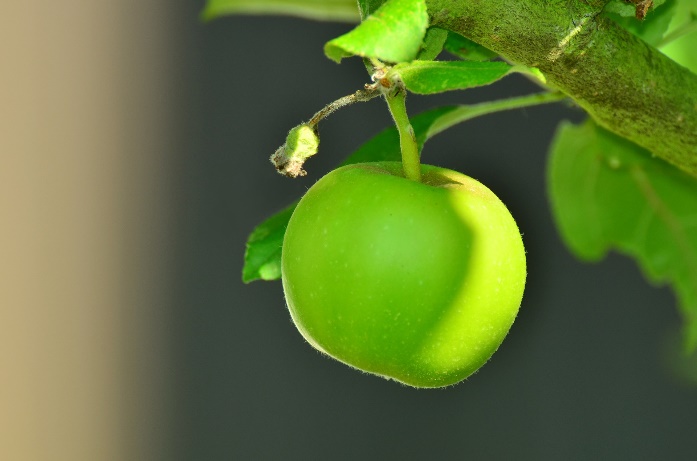 Photo courtesy of Pixabay.comIngredients:4 c mixed salad greens1 large Granny Smith apple (cut into small cubes)½ c chopped walnuts½ c fresh or dried blueberries¼ c vegetable oil2 tbsp balsamic vinegar2 tbsp extra-virgin olive oilDirections:Combine the salad greens, apple, walnuts, and blueberries in a large bowlMix the vegetable oil, extra-virgin olive oil, and balsamic vinegar in a small bowlPour the dressing (liquids) over the salad; toss to combine and chill until servingSource: Mary YounkinAnti-InflammationThe body is trained to recognize foreign chemicals, bacteria, or anything that does not belong in the body. This process often leads to inflammation, which can affect one’s health. An anti-inflammatory diet can greatly reduce inflammation and chronic disease. Foods such as blueberries, apples, nuts, and leafy greens are high in antioxidants that reduce inflammation.  Easy Caprese Salad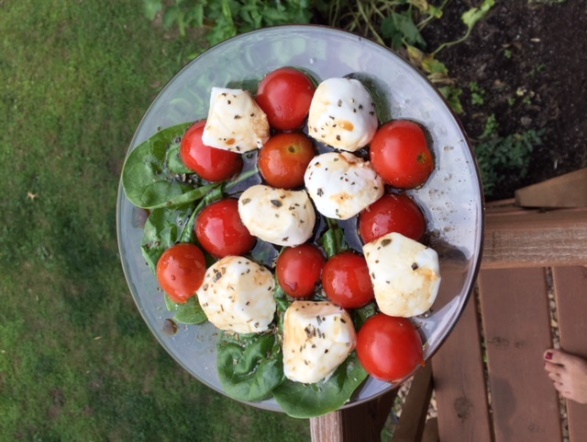 Photo courtesy of Pam VanKampenIngredients:3-4 fresh tomato or 2 c cherry tomatoes, cut in uniform size that you prefer2-4 oz fresh mozzarella cheese4 fresh basil leaves2 tbsp extra virgin olive oil1 tbsp balsamic vinegarDirections:In a medium bowl, toss together the tomatoes mozzarella, and basil leavesAdd olive oil to the bowl, and lightly toss togetherDrizzle the balsamic vinegar over the top of the saladSource: https://www.trialandeater.com/chopped-caprese-salad/  Blueberry, Almond and Greens, Anti-Inflammatory Side Salad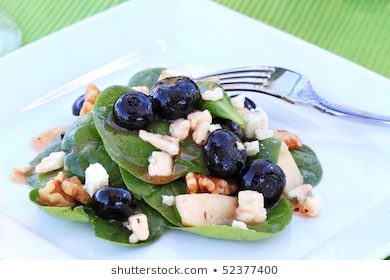 Photo courtesy of Pixabay.comIngredients:1 c spinach½ c kale½ tomato, diced  c almonds (slivered or chopped)Substitute option: walnuts¼ c fresh blueberries½ tbsp extra virgin olive oilDirections:Place the spinach and kale in a bowlDice the tomato and add it to the greensAdd the blueberries and almondsDrizzle on the olive oilToss the salad togetherServe and enjoy your fresh salad!(If preparing ahead of time, combine the ingredients and store them in the refrigerator in an air-tight container. Add the olive oil right before serving.)Source: Nicole Tellock a UW Stout StudentCinnamon Toast Pumpkin Seeds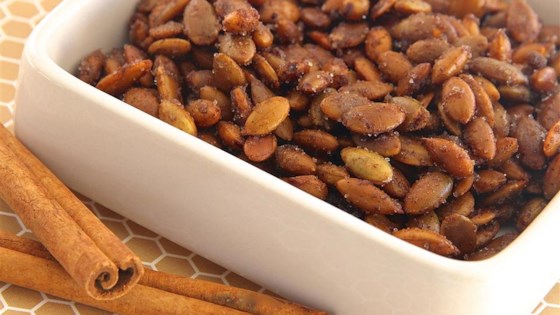 Photo courtesy of Pixabay.comIngredients:1 ½ c pumpkin seeds2 tbsp sugar¼ tsp salt1 tsp ground cinnamon2 tbsp melted butterDirections:Preheat oven to 300FMix butter, cinnamon, and salt (if desired) together in a bowlRemove pumpkin seeds from the pumpkin, wash and dryPlace pumpkin seeds in a large bowl and pour the butter mixture over seeds; stir to evenly coatSpread seeds in a single layer onto a baking sheet and line with parchmentBake in the preheated oven, stirring occasionally until seeds are lightly browned, about 40 minutes or until doneRemove baking sheet from oven; sprinkle stevia/sugar over seeds (if desired) and stir until evenly coatedSource: http://allrecipes.com/recipe/239621/cinnamon-toast-pumpkin-seeds/Trail Mix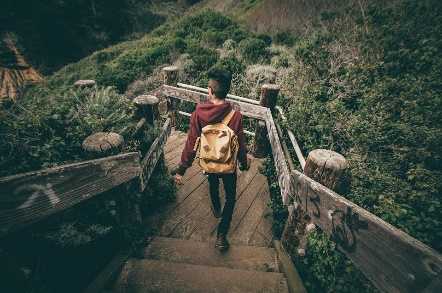 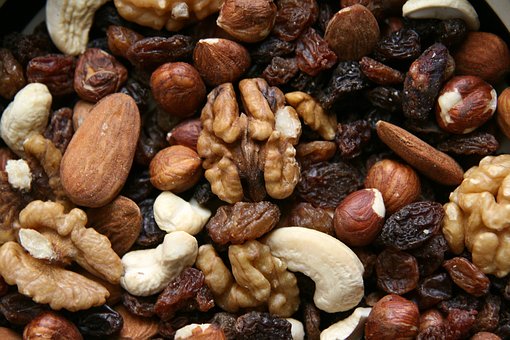 Photos courtesy of Pixabay.comIngredients:1 c variety dried fruit ½ c raisins or dried cranberries1 ½ c unsalted sunflower seeds1 c unsalted dry-roasted peanuts or nuts of your choice Feel free to add dried bananas, apricots, prunes, pears, or applesDirections:Mix the dried fruit, sunflower seeds, and dry-roasted peanuts in a large bowlStore in an airtight containerFYI: Trail mix is thought to be originated from Californian surfers for an energy-dense snack! National Trail mix day is August 31st.Cinnamon Cashew Butter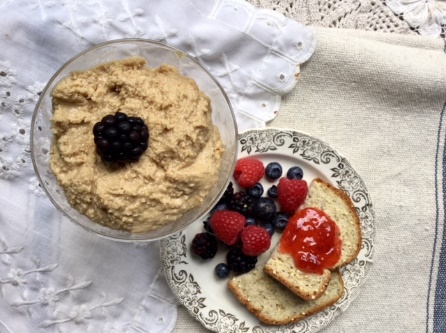 Photo courtesy of Lindsay VanKampenIngredients:4 c of cashews 2 tbsp honey or Maple Syrup½ tsp salt (optional)1 tsp cinnamon3 tbsp coconut oil (melted)Directions:Add nuts to the food processor and blend for 3-4 minutes until finely ground Add honey or maple syrup, cinnamon, and salt and continue blending for 30 secondsAdd melted coconut oil while the motor is running until fully blended Keep refrigerated Source: http://vikalinka.com/2014/07/23/honey-cinnamon-cashew-butter/Honey-Roasted Cinnamon Chickpeas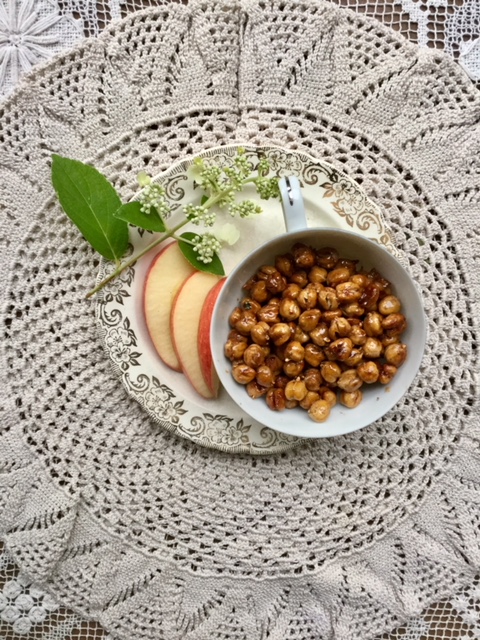 Photo courtesy of Lindsay VanKampenIngredients:15 oz can organic garbanzo beans1 tbsp olive oil2 tbsp honey ½ tsp cinnamon ¼ tsp nutmeg¼ tsp ground cloves (optional)  tsp sea salt (optional)Directions:Preheat oven to 375℉Line a baking sheet with parchment paperDrain and rinse the chickpeas and place them on a towel to drySpread chickpeas on a baking sheet in a single layerBake for 45 minutes or until crispyWhile the chickpeas are still hot, toss them in a bowl with oil, honey, cinnamon, nutmeg, cloves, and saltFor a caramelized effect place them back in the oven for another 10 minutes (optional)Store in an airtight containerSource: http://www.popsugar.com/fitness/Roasted-Honey-Cinnamon-Chickpeas-27908653 High Fiber Bean Dip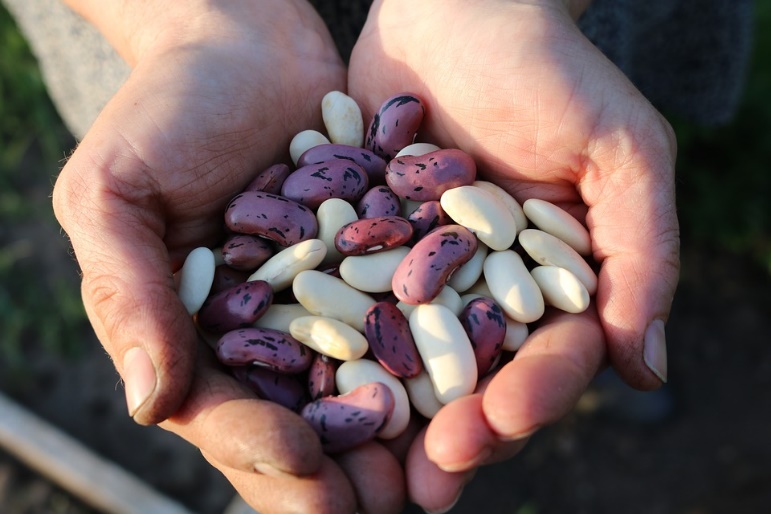 Photo courtesy of Pixabay.comIngredients:1 clove garlic or 2 tsp minced2 cans of prepared beans of your choice- drained. You can combine different types of beans if you like, for example, black beans and kidney beans or 2 cans of the same bean.4 tbsp lemon juice1 jalapeno pepper (if desired)2 tbsp Tahini Sauce or Paste (if desired)2 tbsp extra virgin olive oil½ tbsp curry powder½ tbsp cayenne pepper½ tbsp coriander½ tbsp TurmericDirections:Put all ingredients into a food processor and pulse until smoothEnjoy with some fresh veggies or whole-grain crackersBe sure to refrigerate the leftoversSource: http://www.sofabfood.com/high-fiber-low-calorie-bean-dip/ Lime Cabbage Slaw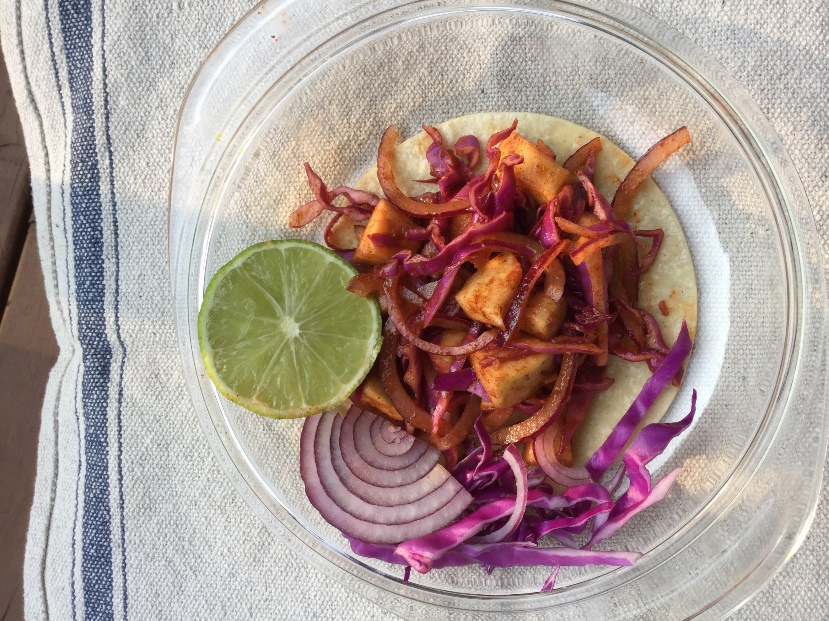 Photo courtesy of Pam VanKampenIngredients: ½ small red cabbage, cored & thinly sliced ¼ c cilantro, chopped (optional)¾ c thinly sliced red onion ¼ c chopped apple2 tbsp canola oil1 ½ tbsp fresh lime juice1 tbsp apple cider vinegar1 clove garlic, minced1 ½ tsp chili powder½ tsp ground cumin (optional)½ tsp ground paprika tsp cayenne pepper (optional)Dash of salt and pepper6 corn or flour tortillasDirections:In a mixing bowl whisk together oil, lime juice, apple cider vinegar, garlic, chili powder, cumin, paprika, cayenne, and season with salt and pepper to taste (about ½ tsp salt ¼ tsp pepper). This is your marinade.Add cabbage, red onion, apple, and cilantro to a medium mixing bowl. Pour lime juice and olive oil over top and season lightly with salt and pepper. Toss to evenly coat.Serve on a tortilla or eat as a side dish. Source: CookingClassy.comSimple Chia Pudding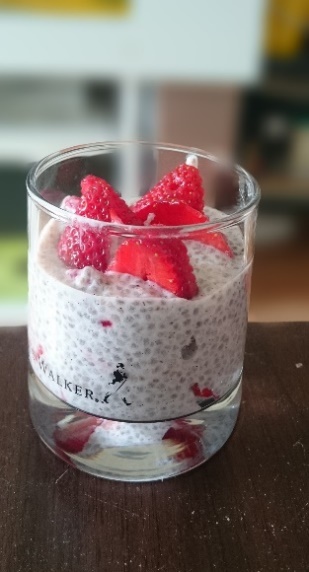 Photo courtesy of Pixabay.comIngredients c chia seeds1 ½ c milk (of your choice)2 tbsp maple syrup, honey, or agave                                                  ½ tsp vanillaFruit of your choiceDirections:Combine all the ingredients in a pint jar. Cover the jar with a tight lid and shake well. Chill for about an hour, then shake again. Return to fridge and let chill for at least 4 hours or overnight.Chia seeds will expand and turn into pudding the consistency of applesauce. Serve cold with sliced fruit or toasted nuts on top.Variations to try or make up your own!Maple syrup, pears & almonds (almond milk)Honey, orange segments & pistachios (milk)Toasted coconut, agave syrup, and banana (coconut milk)Source: http://www.simplebites.net/how-to-make-simple-chia-pudding/ Did you Know:Chia is primarily grown for its seeds, which are high in alpha-linolenic acid (ALA) an omega-3 fatty acid. The cardiovascular health benefits of a diet rich in ALA are well documented and chia is a delicious way to add ALA to your diet. The recommended Dietary Reference Intake (DRI) for ALA is 1.6 g per day for adult males and 1.1 g per day for adult females. One tablespoon of chia seeds provides 1.32 g ALA, meeting the recommended DRI for women and satisfying nearly 83% of daily ALA needs for men. The seeds also provide fiber, protein, minerals, and antioxidants, and are gluten-free.Green Chia Smoothie or Pudding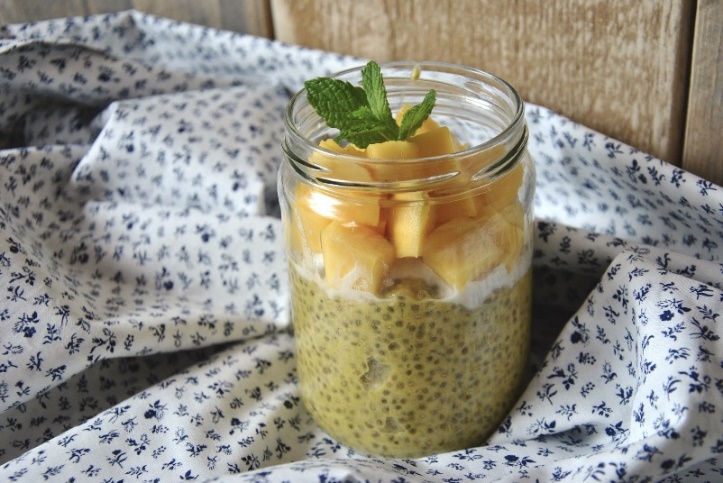 Photo courtesy of Pixabay.comIngredients:2 c of spinach1 ½ c of water (for a smoothie) or 1 cup water (for pudding)2 tbsp of chia seedsFruit for your choice (optional)Directions:Blend the spinach, water, and chia seeds. For pudding use only 1 c waterAdd in the fruit of your choice, such as a peeled orange, your favorite berries, or banana, and blend againRefrigerate for at least 30 minutes or several hoursTop with additional fruit if you like before servingChia seeds are high in calcium, magnesium, phosphorus, and protein-nutrients that are essential for bone health.Beet and Pear Puree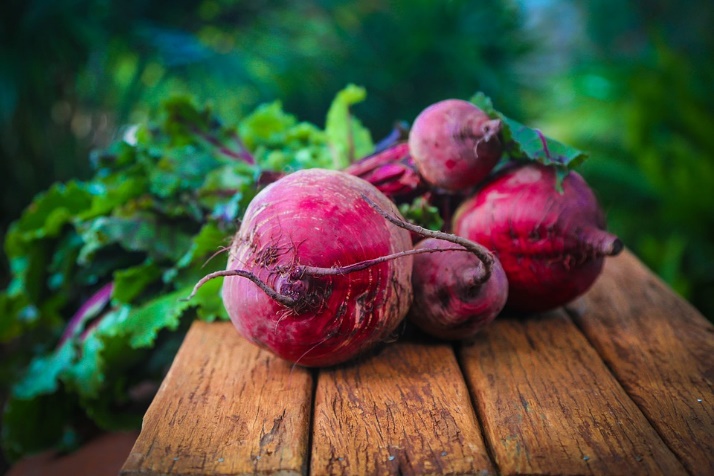 Photo courtesy of Pixabay.comIngredients:3 medium beets1 tbsp unsalted butter½ c minced Vidalia onions1 ½ Bosc pears-peeled, cored, and minced2 tsp white sugar3 tbsp cranberry vinegar¼ tsp saltDirections:Preheat oven to 400℉. Wash beets, and place in a roasting pan. Bake for 45 minutes to 1 hour, or until tender. Set aside to cool.Melt butter in a large skillet over medium heat. Stir in onion, pears, sugar, and vinegar; cook, stirring frequently, for 20 minutes.When the beets are cool enough to handle, peel and coarsely chop.Puree onion mixture in a food processor with a metal blade. Add salt and ½ of the beets; pulse 4 to 5 times. Add remaining beets, and pulse 2 to 3 times.Eat as a side dish, topping for meat, fish, or a salad. Source: www.allrecipes.comDressing 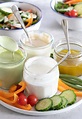 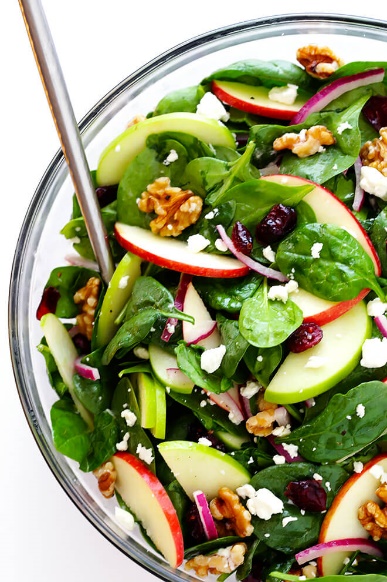 Greek Dressing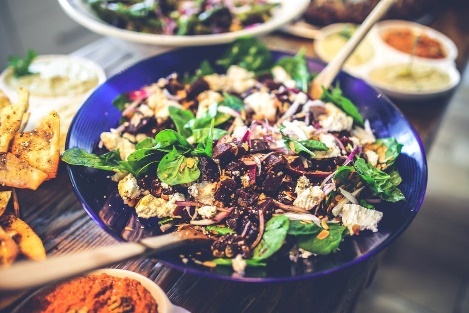 Photo courtesy of www.kaboompics.comIngredients: 1 clove of garlic- minced1 tsp dried oregano ½ tsp salt (optional)¼ tsp ground black pepper¼ c freshly squeezed lemon juice ½ c olive oil Directions:Add minced garlic, oregano, salt, and pepper to the jar & mix/shakeSqueeze lemon juice & strain seedsAdd lemon juice and olive oil to the jarClose the jar and shakePour on the mixture of salad greensAdd roasted and raw veggiesAdd your choice of a crunch item Add additional seasoning and protein if desiredSource: http://www.simplyscratch.com/2010/11/my-big-fat-greek-dressing.html For some reason, it always seems that when someone else makes me a salad it tastes better. I usually struggle to think of ingredients I could add to make my salad more flavorful and enjoyable. Here are a few steps that add variety and texture to boring salads. Start with a mixture of greens both tender and hearty- I like spinach and romaine.Add some roasted and raw veggies- this helps to add a variety of flavor and texture.Add dressing- you can make your own simple dressing at home!Add crunch- maybe roasted chickpeas, croutons, or nuts.Add seasoning- experiment and have fun.Add protein (optional)- especially if the salad is your main entrée. Try leftover chicken, nuts, beans, tuna, or a hardboiled egg.These steps help me to construct a flavorful salad, has a variety of texture, and is not boring! I hope these tips help you love salads a little more. Vinaigrette Salad Dressing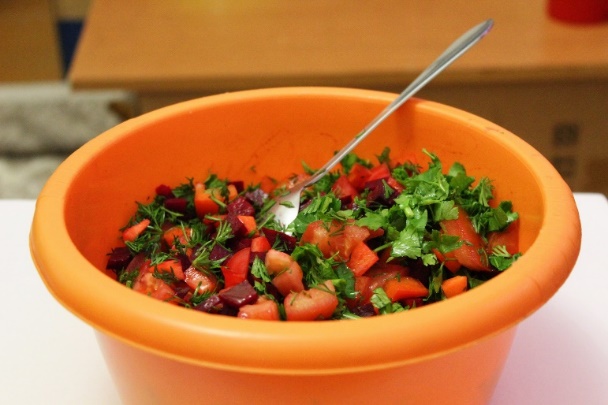 Photo courtesy of Pixabay.comIngredients:3 tbsp shallots½ c fresh basil leaves¼ c extra-virgin olive oil3 tbsp red wine vinegar2 tsp honey2 tsp Dijon mustard½ tsp pepper¼ tsp salt Directions:Combine all ingredients in a food processor or blender and puree until smooth. Drizzle this dressing over sliced veggies, salads, beans, mix with cold grain salad, etc.This can be refrigerated up to 5 days, be sure to label with the date prepared.  Source: eatingwell.comGreek Dressing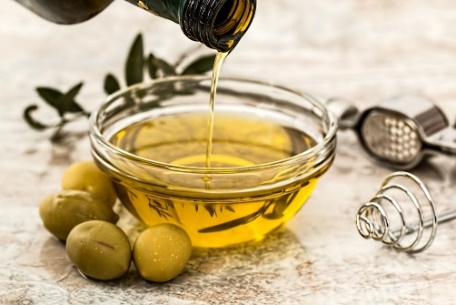 Photo courtesy of Pixabay.comIngredients:1 fresh lemon ¼ c extra virgin olive oil 1 garlic clove2 tsp dried oregano ½ tsp salt (optional)1 tsp black pepper Directions:Squeeze the juice of one lemon into a small mixing bowl Mince garlic and place into a bowl Wisk olive oil, garlic, and oregano Add salt and pepper to taste Toss on your salad & enjoy!Source: https://www.primalpalate.com/paleo-recipe/greek-salad-dressing/ Nuts can be a great snack. Be aware of the serving size as the calories can add up quickly. Creamy Herb Yogurt Dressing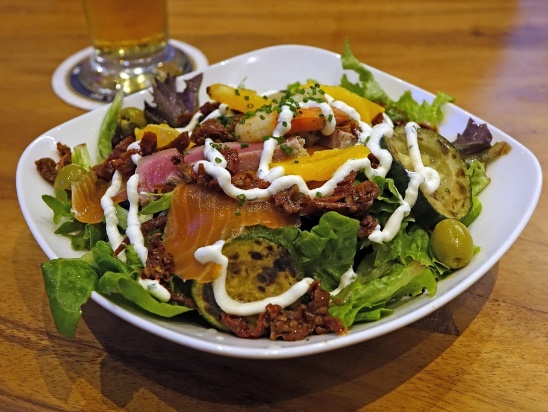 Photo courtesy from Pixabay.com Ingredients:½ c milk2 tbsp lime juice1 c plain fat-free Greek yogurt¼ tsp salt¼ tsp pepper1 tsp granulated onion1 tsp garlic powder1 tsp dried basil1 tsp dried dill1 tsp dried parsleyDirections:Combine milk and lime juice in a bowl. Allow mixture to rest for ~ 10 minutesBlend in the yogurt to the lime and milk mixture and rest for 5 minutesAdd rest of the ingredients and continue mixing until fully blendedChill at least 12 hours before serving to allow the mixture to thickenDiscard after 3 daysNote: This recipe is great for parties and especially when you can host quite a few people.My Thoughts on Dietetics by Mikayla Lenz,  UW-Stout Dietetic StudentDietetics is an ethical pursuit to encourage and enhance the overall wellbeing of those around who may not be aware of the benefits of a balanced diet. A dietitian is a preceptor to those who are willing to listen and act on their health. I know that dietetics plays a key component between those in the medical field. I want to be that influencer and motivator for others. I care for others more than myself and I want to step up for those who need to care for themselves. I know I can implement nutrition into their lives with the knowledge at my hands. Thank you for influencing me and broadening my skillset by creating this cookbook!About the AuthorI am currently a junior at UW Stout and am going to further my education with a graduate degree. My favorite class that I have taken so far is microbiology. I wanted to be a part of the atmosphere even more, so I decided to be a lab assistant. I have a loving family who supports me and allows me to try new recipes even if they are not the best. They always let me be creative in the kitchen. I love experimenting and finding my new favorite dishes, especially when I’m able to share my love in the kitchen with them. Down below are a few pictures of my family. My grandpa and I are boating together. The other is with two of my three siblings Treyton and Mackenzie and parents Treavor and Becky.  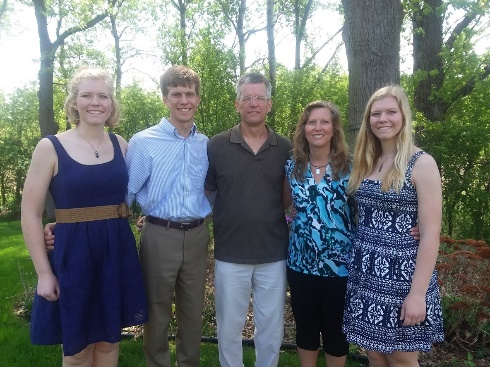 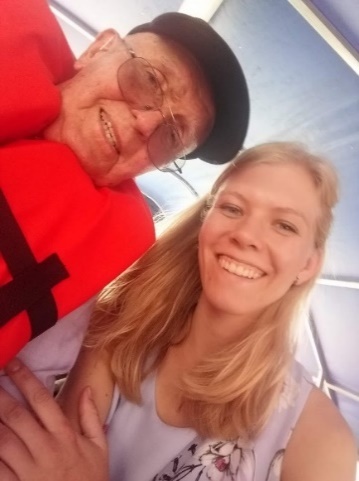 Picture Resources: https://tse1.mm.bing.net/th?id=OIP.9qwhUVo-FToR1-kGkf4oVAAAAA&pid=Api&P=0&w=247&h=165https://tse1.mm.bing.net/th?id=OIP.KTUg9RgImW0cb_FKcyeaBQHaLG&pid=Api&P=0&w=300&h=300https://tse3.mm.bing.net/th?id=OIP.MY9DH9C9NL6FhMgwputnjgHaES&pid=Api&P=0&w=268&h=156https://tse1.mm.bing.net/th?id=OIP.Q0PECwUilfhvBHvCatTNrgHaEK&pid=Api&P=0&w=348&h=197 https://tse1.mm.bing.net/th?id=OIP.3UG7_6tqv4PSvYNYo8eNWQHaEo&pid=Api&P=0&w=314&h=197 https://www.powertopay.com/wp-content/uploads/2013/10/iStock_000017574548_Full.jpg https://tse4.mm.bing.net/th?id=OIP.fP8GNqCPGkwaxnbSuFxZZQHaIa&pid=Api&P=0&w=300&h=300 https://tse3.mm.bing.net/th?id=OIP.3uWQvs_wMqJkPExDY7RLPgHaHO&pid=Api&P=0&w=186&h=182 https://tse3.mm.bing.net/th?id=OIP.xAmYrY5NFt0ICfn6W4OuKQHaD3&pid=Api&P=0&w=327&h=172 http://parentingsquad.com/files/parentingsquad.com/styles/605x340/public/blog-images/family-cooking-pizza-Dollarphotoclub_65754176.jpg?itok=u0KlS3kdhttps://tse2.mm.bing.net/th?id=OIP.dGB4RO9mYQtDNaIqG7WNFQHaFW&pid=Api&P=0&w=221&h=161 https://tse1.mm.bing.net/th?id=OIP.eBA0QwU5zua6MkVucIDQwwHaE8&pid=Api&P=0&w=250&h=167 https://tse3.mm.bing.net/th?id=OIP.kwbcdk3vYBhydIpgEP6pPwHaE7&pid=Api&P=0&w=227&h=152 https://tse4.mm.bing.net/th?id=OIP.bW8JqKVqPFS4jOamGoE_OwHaLH&pid=Api&P=0&w=300&h=300 https://tse1.mm.bing.net/th?id=OIP.8LA3LRnTmeT9tWAkAf8Z-QHaE7&pid=Api&P=0&w=272&h=182 https://tse2.mm.bing.net/th?id=OIP.eYV2PqsLCsZ9GmQGQj2FcAHaDt&pid=Api&P=0&w=326&h=164 https://tse2.mm.bing.net/th?id=OIP.5eKlW4pPKI2O9Sw0JMCELgHaFj&pid=Api&P=0&w=215&h=162 https://tse1.mm.bing.net/th?id=OIP.TafkFkVd7YrX7slTTyqW7gHaKu&pid=Api&rs=1&c=1&qlt=95&w=82&h=119 https://www.gimmesomeoven.com/wp-content/uploads/2016/09/Easy-Apple-Spinach-Salad-Recipe-Vegetarian-Fall-Vinaigrette-1.jpg 